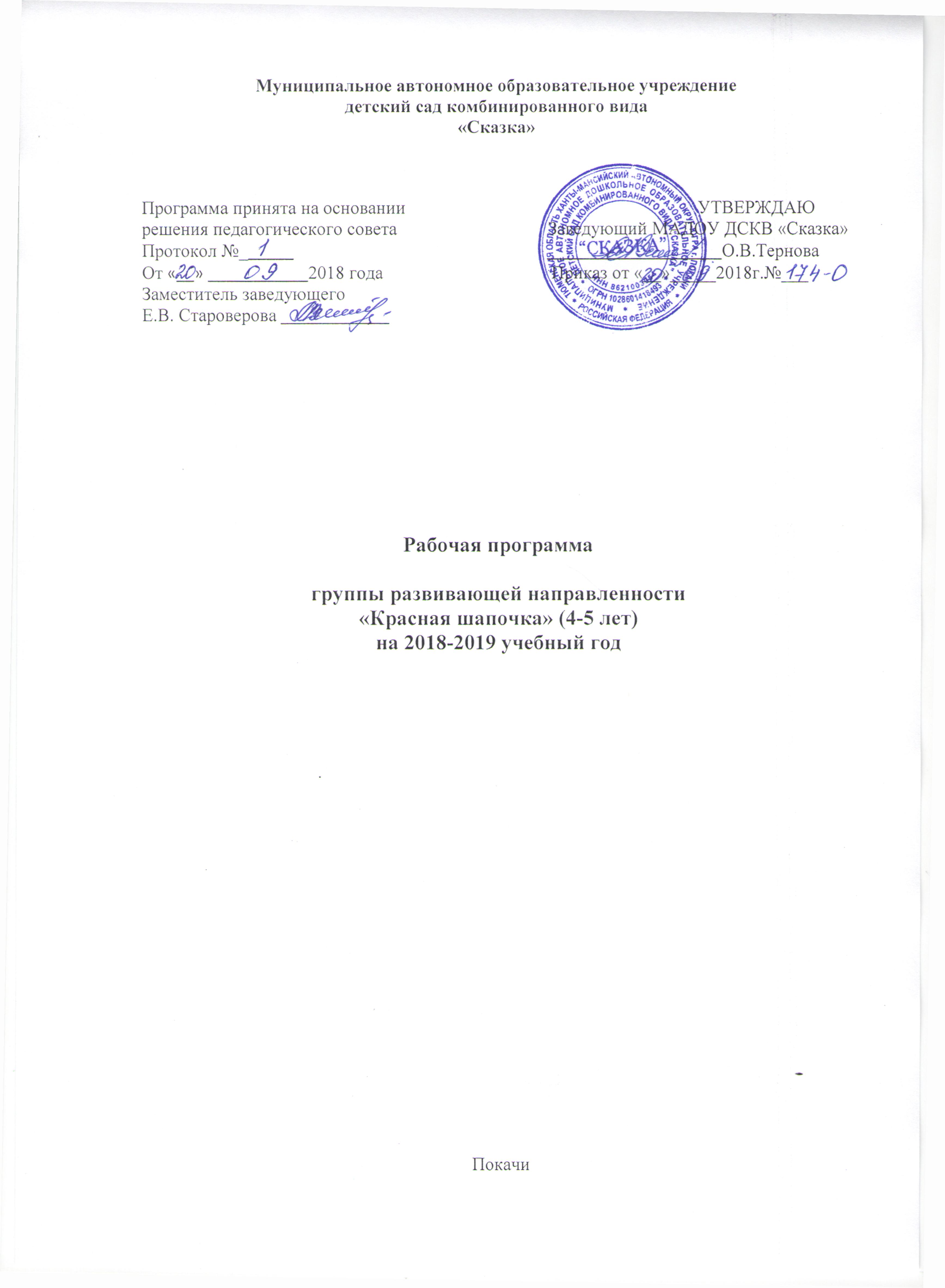 1. Целевой раздел1.1 Пояснительная записка основной образовательной  программы воспитателя дошкольного образования МАДОУ ДСКВ «Сказка»Рабочая  программа по развитию детей 4-5  лет  группы общеразвивающей  направленности   «Красная шапочка» (далее - Программа) разработана в соответствии с основной общеобразовательной программой МАДОУ ДСКВ «Сказка». Программа  разработана методистом МАДОУ ДСКВ «Сказка» Староверовой Е.В., педагогом-психологом Смолич А.И.,  воспитателями  Ботнарюк В.Р. и Першаковой Н.Б.Программа спроектирована с учетом ФГОС дошкольного образования, особенностей  образовательного учреждения, региона и муниципалитета,  образовательных потребностей и запросов  воспитанников. Определяет цель, задачи, планируемые результаты, содержание и организацию образовательного процесса на ступени и дошкольного образования.Кроме того, учтены концептуальные положения используемой  в ДОУ комплексной программы «От рождения до школы».1.2 Нормативные правовые документы,  на основе которых разработана программа.Основная образовательная программа воспитателя  МАДОУ ДСКВ «Сказка» разработана в соответствии с основными нормативно-правовыми документами по дошкольному воспитанию: -  Федеральный закон от 29.12.2012  № 273-ФЗ  «Об образовании в Российской Федерации»;- Федеральный государственный образовательный стандарт дошкольного образования (Утвержден приказом Министерства образования и науки Российской Федерации от 17 октября . N 1155);- «Порядок организации и осуществления образовательной деятельности по основным общеобразовательным программа – образовательным программа дошкольного образования» (приказ Министерства образования и науки РФ от 30 августа 2013 года №1014 г. Москва); - Санитарно-эпидемиологические требования к устройству, содержанию и организации режима работы  дошкольных образовательных организаций» (Утверждены постановлением Главного государственного санитарного врача Российской  от 15 мая 2013 года №26  «Об утверждении САНПИН» 2.4.3049-13)Программа сформирована  как программа психолого-педагогической поддержки позитивной социализации и индивидуализации, развития личности детей дошкольного возраста и определяет комплекс основных характеристик дошкольного образования (объем, содержание и планируемые результаты в виде целевых ориентиров дошкольного образования).1.3 Парциальные программы. Парциальные  программы дошкольного образования, используемые в воспитательно-образовательном процессе,  являются прекрасным дополнением к основной комплексной образовательной программе.  В нашем  дошкольном образовательном учреждении,  в дополнение к основной общеобразовательной программе «От рождения до школы» под редакцией Н.Е.Вераксы, Т.С.Комаровой, М.А.Васильевой используются дополнительные  программы, направленные на всестороннее развитие личности ребенка – программа духовно-нравственного развития и воспитания «Социокультурные истоки» И.А. Кузьмина.1.4. Современные образовательные технологии1.5. Возрастные, психологические и индивидуальные особенности воспитанников, обучающихся по программе.4–5-летними детьми социальные нормы и правила поведения все еще не осознаются, однако у них уже начинают складываться обобщенные представления о том, «как надо (не надо) себя вести». Поэтому дети обращаются к сверстнику, когда он не придерживается норм и правил со словами «так не поступают», «так нельзя» и т. п. Как правило, к 5 годам дети без напоминания взрослого здороваются и прощаются, говорят «спасибо» и «пожалуйста», не перебивают взрослого, вежливо обращаются к нему. Кроме того, они могут по собственной инициативе убирать игрушки, выполнять простые трудовые обязанности, доводить дело до конца. Тем не менее, следование таким правилам часто бывает неустойчивым – дети легко отвлекаются на то, что им более интересно, а бывает, что ребенок «хорошо себя ведет» только в отношении наиболее значимых для него людей. В этом возрасте у детей появляются представления о том, как «положено» вести себя девочкам, и как – мальчикам. Дети хорошо выделяют несоответствие нормам и правилам не только поведение другого, но и своего собственного и эмоционально его переживают, что повышает их возможности регулировать поведение. Таким образом, поведение 4–5-летнего ребенка не столь импульсивно и непосредственно, как в 3-4 года, хотя в некоторых ситуациях ребенку все еще требуется напоминание взрослого или сверстников о необходимости придерживаться тех или иных норм и правил. Для этого возраста характерно появление групповых традиций: кто где сидит, последовательность игр, как поздравляют друг друга с днем рождения, элементы группового жаргона и т. п.). В этом возрасте детьми хорошо освоен алгоритм процессов умывания, одевания, купания, приема пищи, уборки помещения. Дошкольники знают и используют по назначению атрибуты, сопровождающие их: мыло, полотенце, носовой платок, салфетка, столовые приборы. Уровень освоения культурно-гигиенических навыков таков, что дети свободно переносят их в сюжетно-ролевую игру.Появляется сосредоточенность на своем самочувствии, ребенка начинает волновать тема собственного здоровья. К 4-5 годам ребенок способен элементарно охарактеризовать свое самочувствие, привлечь внимание взрослого в случае недомогания.  4-5-летние дети имеют дифференцированное представление о собственной гендерной принадлежности, аргументируют ее по ряду признаков («Я – мальчик, я ношу брючки, у меня короткая прическа», «Я – девочка, у меня косички, я ношу платьице»). Проявляют стремление к взрослению в соответствии с  адекватной гендерной ролью: мальчик - сын, внук, брат, отец, мужчина; девочка – дочь, внучка, сестра, мать, женщина. Овладевают отдельными способами действий, доминирующих в поведении взрослых людей  соответствующего гендера. Так,  мальчики стараются выполнять  задания,  требующие   проявления силовых качеств, а девочки реализуют себя в играх «Дочки-матери», «Модель», «Балерина»,   они больше тяготеют к  «красивым» действиям. К пяти годам дети имеют представления об особенностях наиболее распространенных мужских и женских профессий, видах отдыха, о специфике поведения в общении с другими людьми, об отдельных женских и мужских качествах. В этом возрасте умеют распознавать  и оценивать адекватно гендерной принадлежности  эмоциональные состояния и  поступки взрослых людей  разного пола.  	К четырем годам основные трудности в поведении и общении ребенка с окружающими, которые были связаны с кризисом трех лет (упрямство, строптивость, конфликтность и др.), постепенно уходят в прошлое, и любознательный малыш активно осваивает окружающий его мир предметов и вещей, мир человеческих отношений. Лучше всего это удается детям в игре. Дети 4–5 лет продолжают проигрывать действия с предметами, но теперь внешняя последовательность этих действий уже соответствуют реальной действительности: ребенок сначала режет хлеб, и только потом ставит его на стол перед куклами (в раннем возрасте и в самом начале дошкольного последовательность действий не имела для игры такого значения). В игре ребята называют свои роли, понимают условность принятых ролей. Происходит разделение игровых и реальных взаимодействий. В процессе игры роли могут меняться. В 4–5 лет сверстники становятся для ребенка более привлекательными и предпочитаемыми партнерами по игре, чем взрослый. В общую игру вовлекается от 2 до 5 детей, а продолжительность совместных игр составляет в среднем 15–20 минут, в отдельных случаях может достигать и 40–50 минут. Дети этого возраста становятся более избирательными во взаимоотношениях и общении: у них есть постоянные партнеры по играм (хотя в течение года они могут и поменяться несколько раз), все более ярко проявляется предпочтение к играм с детьми одного пола. Правда, ребенок еще не относится к другому ребенку как к равному партнеру по игре. Постепенно усложняются реплики персонажей, дети ориентируются на ролевые высказывания друг друга, часто в таком общении происходит дальнейшее развитие сюжета. При разрешении конфликтов в игре дети все чаще стараются договориться с партнером, объяснить свои желания, а не настоять на своем.Развивается моторика дошкольников. Так, в 4–5 лет ребята умеют перешагивать через рейки гимнастической лестницы, горизонтально расположенной на опорах (на высоте 20 см от пола), руки на поясе. Подбрасывают мяч вверх и ловят его двумя руками (не менее 3–4 раз подряд в удобном для ребенка темпе). Нанизывают бусины средней величины (или пуговицы) на толстую леску (или тонкий шнурок с жестким наконечником). Ребенок способен активно и осознанно усваивать разучиваемые движения, их элементы, что позволяет ему расширять и обогащать  репертуар уже освоенных основных движений более сложными.В среднем дошкольном возрасте связь мышления и действий сохраняется, но уже не является такой непосредственной как раньше. Во многих случаях не требуется практического манипулирования с объектом, но во всех случаях ребенку необходимо отчетливо воспринимать и наглядно представлять этот объект. Мышление детей 4–5 лет протекает в форме наглядных образов, следуя за восприятием. Например, дети могут понять, что такое план комнаты. Если ребенку предложить план части групповой комнаты, то он поймет, что на нем изображено. При этом возможна небольшая помощь взрослого, например, объяснение того, как обозначают окна и двери на плане. С помощью схематического изображения групповой комнаты дети могут найти спрятанную игрушку (по отметке на плане). К 5 годам внимание становится все более устойчивым в отличие от трехлетнего малыша (если он пошел за мячом, то уже не будет отвлекаться на другие интересные предметы). Важным показателем развития внимания является то, что к 5 годам в деятельности ребенка появляется действие по правилу – первый необходимый элемент произвольного внимания. Именно в этом возрасте дети начинают активно играть в игры с правилами: настольные (лото, детское домино) и подвижные (прятки, салочки).В дошкольном возрасте интенсивно развивается память ребенка. В 5 лет ребенок может запомнить уже 5-6 предметов (из 10–15), изображенных на предъявляемых ему картинках.В этом возрасте происходит развитие инициативности и самостоятельности ребенка в общении со взрослыми и сверстниками. Дети продолжают сотрудничать со взрослыми в практических делах (совместные игры, поручения), наряду с этим активно стремятся к интеллектуальному общению. Это проявляется в многочисленных вопросах (почему? зачем? для чего?), стремлении получить от взрослого новую информацию познавательного характера. Возможность устанавливать причинно-следственные связи отражается в детских ответах в форме сложноподчиненных предложений. У детей наблюдается потребность в уважении взрослых, их похвале, поэтому на замечания взрослых ребенок пятого года жизни реагирует повышенной обидчивостью. Общение со сверстниками по-прежнему тесно переплетено с другими видами детской деятельности (игрой, трудом, продуктивной деятельностью), однако уже отмечаются и ситуации «чистого общения».Для поддержания сотрудничества, установления отношений в словаре детей появляются слова и выражения, отражающие нравственные представления: слова участия, сочувствия, сострадания. Стремясь привлечь внимание сверстника и удержать его  в процессе речевого общения, ребенок учится использовать средства интонационной речевой выразительности: регулировать силу голоса, интонацию, ритм, темп речи в зависимости от ситуации общения. В большинстве контактов главным средством общения является речь, в развитии которой происходят  значительные изменения. В большинстве своем дети этого возраста уже четко произносят все звуки родного языка.  Продолжается процесс  творческого изменения родной речи, придумывания новых слов и выражений («у лысого голова босиком», «смотри, какой ползук» (о червяке) и пр.).  В речь детей входят приемы художественного языка: эпитеты, сравнения. Особый интерес вызывают рифмы, простейшие из которых дети легко запоминают и сочиняют подобные. Пятилетки умеют согласовывать слова в предложении и способны элементарно обобщать, объединяя предметы в родовые категории: одежда, мебель, посуда. Речь становится более связной и последовательной. Дети могут пересказать литературное произведение, рассказать по картинке, описать характерные особенности той или иной игрушки, передавать своими словами впечатления из личного опыта и вообще самостоятельно рассказывать.  Если близкие взрослые постоянно читают дошкольникам детские книжки, чтение может стать устойчивой потребностью. В этих условиях дети охотно отвечают на вопросы, связанные с «анализом» произведения, дают объяснения поступкам героев. Значительную роль в накоплении читательского опыта играют иллюстрации. В 4-5 лет дети способны долго рассматривать книгу, рассказывать по картинке о ее содержании. Любимую книгу они легко находят среди других, могут запомнить название произведения, автора, однако быстро забывают их и подменяют хорошо известными. В этом возрасте дети хорошо воспринимают требования к обращению с книгой, гигиенические нормы при работе с ней. В связи с развитием эмоциональной сферы детей значительно углубляются их переживания от прочитанного. Они стремятся перенести книжные ситуации в жизнь, подражают героям произведений, с удовольствием играют в ролевые игры, основанные на сюжетах сказок, рассказов. Дети проявляют творческую инициативу и придумывают собственные сюжетные повороты. Свои предложения они вносят и при инсценировке отдельных отрывков прочитанных произведений. Цепкая память позволяет ребенку 4-5 лет многое запоминать, он легко выучивает наизусть стихи и может выразительно читать их на публике.С нарастанием  осознанности  и произвольности поведения, постепенным усилением роли речи (взрослого и самого ребенка) в управлении поведением ребенка, становится возможным решение более сложных задач в области безопасности. Но при этом  взрослому следует учитывать несформированность волевых процессов, зависимость поведения ребенка от эмоций, доминирование эгоцентрической позиции в мышлении и поведении пятилетнего ребенка.В среднем дошкольном возрасте активно развиваются такие компоненты детского труда как целеполагание и контрольно-проверочные действия  на базе освоенных трудовых процессов. Это значительно повышает качество самообслуживания, позволяет детям  осваивать хозяйственно-бытовой труд и труд в природе.  В музыкально-художественной и продуктивной деятельности дети эмоционально откликаются на художественные произведения, произведения музыкального и изобразительного искусства, в которых с помощью образных средств переданы различные эмоциональные состояния людей, животных.     Начинают более целостно воспринимать сюжет музыкального произведения, понимать музыкальные образы. Активнее проявляется интерес к музыке, разным видам музыкальной деятельности. Обнаруживается разница в предпочтениях, связанных с музыкально-художественной деятельностью, у мальчиков и девочек. Дети не только эмоционально откликаются на звучание музыкального произведения, но и увлеченно говорят о нем (о характере музыкальных образов и повествования, средствах музыкальной выразительности), соотнося их с жизненным опытом. Музыкальная память позволяет детям запоминать, узнавать и даже называть любимые мелодии.Развитию исполнительской деятельности способствует доминирование в данном возрасте продуктивной мотивации (спеть песню, станцевать танец, сыграть на детском музыкальном инструменте, воспроизвести простой ритмический рисунок.). Дети делают первые попытки творчества: создать танец, придумать игру в музыку, импровизировать несложные ритмы марша или плясовой, На формирование музыкального вкуса и интереса к музыкально-художественной деятельности в целом активно влияют установки взрослых.     Важным показателем развития ребенка-дошкольника является изобразительная деятельность. К 4 годам круг изображаемых предметов довольно широк. В рисунках появляются детали. Замысел детского рисунка может меняться по ходу изображения. Дети владеют простейшими техническими умениями и навыками. Могут своевременно насыщать ворс кисти краской, промывать кисть по окончании работы, смешивать на палитре краски. Начинают использовать  цвет для украшения рисунка. Могут раскатывать пластические материалы круговыми и прямыми движениями ладоней рук, соединять  готовые части друг с другом,  украшать вылепленные предметы, используя стеку и  путем вдавливая. Конструирование начинает носить характер продуктивной деятельности: дети замысливают будущую конструкцию и осуществляют поиск способов её исполнения. Могут  изготавливать поделки из бумаги, природного материала. Начинают овладевать  техникой работы с ножницами.  Составляют  композиции из готовых и самостоятельно  вырезанных простых форм. Изменяется композиция рисунков: от хаотичного расположения штрихов, мазков, форм дети переходят к фризовой композиции – располагают предметы ритмично в ряд, повторяя изображения по несколько раз. 1.6. Цели и задачи (с учетом требований ФГОС ДО)                                                                                                                                                                                                                                                                                                                                                                                                                                                                                                                                                                                                Рабочая программа определяет содержание и организацию воспитательно-образовательного процесса для детей 4-5 лет. Направлена на формирование общей культуры, на  развитие физических, интеллектуальных и личностных качеств, формирование предпосылок учебной деятельности, обеспечивающих социальную успешность, сохранение и укрепление здоровья детей.Целью рабочей программы является создание благоприятных условий для полноценного проживания ребенком дошкольного детства, формирование основ базовой культуры личности, всестороннее развитие психических и физических качеств в соответствии с возрастными и индивидуальными особенностями, подготовка к жизни в современном обществе, к обучению в школе, обеспечение безопасности жизнедеятельности дошкольника. Реализация цели осуществляется в процессе разнообразных видов деятельности:игровой, коммуникативной, трудовой, познавательно-исследовательской, продуктивной, музыкально-художественной, чтения.Исходя из поставленной цели, формируются следующие задачи:Укрепление здоровья, приобщение к здоровому образу жизни, развитие двигательной и гигиенической культуры детей.Развитие гуманистической направленности отношения детей к миру, воспитание культуры общения, эмоциональной отзывчивости и доброжелательности к людям.Развитие эстетических чувств детей, творческих способностей, эмоционально-ценностных ориентаций, приобщение воспитанников к искусству и художественной литературе.Развитие познавательной активности, познавательных интересов, интеллектуальных способностей детей, самостоятельности и инициативы, стремления к активной деятельности и творчеству.1.7. Содержание  психолого-педагогической  работыСодержание психолого-педагогической работы должно обеспечивать развитие личности, мотивации и способностей детей в различных видах  деятельности и охватывать следующие структурные единицы, представляющие определенные направления развития и образования детей (далее – образовательные области):Социально-коммуникативное развитие (социализация, развитие общения, нравственное воспитание; ребенок в семье и сообществе, патриотическое воспитание; самообслуживание, самостоятельность, трудовое воспитание; формирование основ безопасности); Познавательное развитие (ФЭМП,  Развитие познавательно-исследовательской деятельности, Ознакомление с социальным миром, с природой, с предметным окружением); Речевое развитие; Художественно – эстетическое развитие. Физическое развитие.Образовательная область  «Социально-коммуникативное развитие»Основные цели и задачиСоциализация, развитие общения, нравственное воспитание. Усвоение норм и ценностей, принятых в обществе, воспитание моральных и нравственных качеств ребенка, формирование умения правильно оценивать свои поступки и поступки сверстников.Развитие общения и взаимодействия ребенка с взрослыми и сверстниками, развитие социального и эмоционального интеллекта, эмоциональной отзывчивости, сопереживания, уважительного и доброжелательного отношения к окружающим.Формирование готовности детей к совместной деятельности, развитие умения договариваться, самостоятельно разрешать конфликты со сверстниками.Ребенок в семье и сообществе, патриотическое воспитание. Формирование образа Я, уважительного отношения и чувства принадлежности к своей семье и к сообществу детей и взрослых в организации; формирование гендерной, семейной, гражданской принадлежности; воспитание любви к Родине, гордости за ее достижения, патриотических чувств.Самообслуживание, самостоятельность, трудовое воспитание. Развитие навыков самообслуживания; становление самостоятельности, целенаправленности и саморегуляции собственных действий. Воспитание культурно-гигиенических навыков.Формирование позитивных установок к различным видам труда и творчества, воспитание положительного отношения к труду, желания трудиться. Воспитание ценностного отношения к собственному труду, труду других людей и его результатам. Формирование умения ответственно относиться к порученному заданию (умение и желание доводить дело до конца, стремление сделать его хорошо). Формирование первичных представлений о труде взрослых, его роли в обществе и жизни каждого человека.Формирование основ безопасности. Формирование первичных представлений о безопасном поведении в быту, социуме, природе. Воспитание осознанного отношения к выполнению правил безопасности. Формирование осторожного и осмотрительного отношения к потенциально опасным для человека и окружающего мира природы ситуациям. Формирование представлений о некоторых типичных опасных ситуациях и способах поведения в них. Формирование элементарных представлений о правилах безопасности дорожного движения; воспитание осознанного отношения к необходимости выполнения этих правил.Содержание психолого-педагогической работыСоциализация, развитие общения, нравственное воспитаниеСпособствовать формированию личностного отношения ребенка к соблюдению (и нарушению) моральных норм: взаимопомощи, сочувствия  обиженному и несогласия с действиями обидчика; одобрения действий того, кто поступил справедливо, уступил по просьбе сверстника (разделил кубики поровну).Продолжать работу по формированию доброжелательных взаимоотношений между детьми (рассказывать о том, чем хорош каждый воспитанник, помогать каждому  ребенку как можно чаще убеждаться в том, что он хороший, что его любят и пр.).Учить коллективным играм, правилам добрых взаимоотношений. Воспитывать скромность, отзывчивость, желание быть справедливым, сильным и смелым; учить испытывать чувство стыда за неблаговидный поступок.Напоминать детям о необходимости здороваться, прощаться, называть работников дошкольного учреждения по имени и отчеству, не вмешиваться в разговор взрослых, вежливо выражать свою просьбу, благодарить за оказанную услугу.Ребенок в семье и сообществе, патриотическое воспитаниеОбраз Я. Формировать представления о росте и развитии ребенка, его прошлом, настоящем и будущем («я был маленьким, я расту, я буду взрослым»). Формировать первичные представления детей об их правах  (на игру, доброжелательное отношение, новые знания и др.) и обязанностях в группе детского сада, дома, на улице, на природе (самостоятельно кушать,  одеваться, убирать игрушки и др.). Формировать  у каждого  ре-бенка уверенность в том, что он хороший, что его любят.Формировать первичные гендерные представления (мальчики сильные, смелые; девочки нежные, женственные).Семья. Углублять представления детей о семье, ее членах.  Дать первоначальные представления о родственных отношениях (сын, мама, папа, дочь и т. Д.).Интересоваться тем, какие обязанности по дому есть у ребенка (убирать игрушки, помогать накрывать на стол и т. П.).Детский сад. Продолжать знакомить детей с детским садом и его сотрудниками. Совершенствовать умение свободно ориентироваться в помещениях детского сада. Закреплять навыки бережного отношения к вещам, учить использовать их по назначению, ставить на место. Знакомить с традициями детского сада. Закреплять представления ребенка о себе как о члене коллектива, развивать чувство общности с другими детьми. Формировать умение замечать изменения в оформлении группы и зала, участка  детского сада (как красиво смотрятся яркие, нарядные игрушки, рисунки детей и т. П.). Привлекать к обсуждению и посильному участию в оформлении группы, к созданию ее символики и традиций.Родная страна. Продолжать воспитывать любовь к родному краю; рассказывать детям о самых красивых местах родного города (поселка),  его достопримечательностях.Дать детям доступные их пониманию представления о государственных праздниках.Рассказывать о Российской армии, о воинах, которые охраняют нашу  Родину (пограничники, моряки, летчики).Самообслуживание, самостоятельность трудовое воспитаниеКультурно-гигиенические навыки. Продолжать воспитывать у детей  опрятность, привычку следить за своим внешним видом.  Воспитывать привычку самостоятельно умываться, мыть руки с мылом перед едой, по мере загрязнения, после пользования туалетом.  Закреплять умение пользоваться расческой, носовым платком; при кашле и чихании отворачиваться, прикрывать рот и нос носовым платком. Совершенствовать навыки аккуратного приема пищи: умение брать пищу понемногу, хорошо пережевывать, есть бесшумно, правильно пользоваться столовыми приборами (ложка, вилка), салфеткой, полоскать рот после еды.Самообслуживание. Совершенствовать умение самостоятельно одеваться, раздеваться. Приучать аккуратно, складывать и вешать одежду, с помощью взрослого приводить ее в порядок (чистить, просушивать). Воспитывать стремление быть аккуратным, опрятным.  Приучать самостоятельно, готовить свое рабочее место и убирать его после окончания занятий рисованием, лепкой, аппликацией (мыть баночки, кисти, протирать стол и т. Д.)Общественно-полезный труд. Воспитывать у детей положительное  отношение к труду, желание трудиться. Формировать ответственное отношение к порученному заданию (умение  и желание доводить дело до конца,  стремление сделать его хорошо).Воспитывать умение выполнять индивидуальные и коллективные поручения, понимать значение результатов своего труда для других; формировать  умение договариваться с помощью воспитателя о распределении коллективной работы, заботиться о своевременном завершении совместного задания.  Поощрять инициативу в оказании помощи товарищам, взрослым.  Приучать детей самостоятельно поддерживать порядок в групповой  комнате и на участке детского сада: убирать на место строительный материал, игрушки; помогать воспитателю, подклеивать книги, коробки.  Учить детей самостоятельно выполнять обязанности дежурных по столовой: аккуратно расставлять хлебницы, чашки с блюдцами, глубокие тарелки,  ставить салфетницы, раскладывать столовые приборы (ложки, вилки, ножи).Труд в природе. Поощрять желание детей ухаживать за растениями и  животными; поливать растения, кормить рыб, мыть поилки, наливать в  них воду, класть корм в кормушки (при участии воспитателя).  В весенний, летний и осенний периоды привлекать детей к посильной работе на огороде и в цветнике (посев семян, полив, сбор урожая); в зимний период – к расчистке снега.Приобщать детей к работе по выращиванию зелени для корма птицам в зимнее время; к подкормке зимующих птиц. Формировать стремление помогать воспитателю, приводить в порядок используемое в трудовой  деятельности оборудование (очищать, просушивать, относить  в отведенное  место).Уважение к труду взрослых. Знакомить детей с профессиями близких людей, подчеркивая значимость их труда. Формировать интерес к  профессиям родителей.Формирование основ безопасностиБезопасное поведение в природе. Продолжать знакомить с многообразием животного и растительного мира, с явлениями неживой природы.Формировать элементарные представления о способах взаимодействия с животными и растениями, о правилах поведения в природе. Формировать понятия: «съедобное», «несъедобное», «лекарственные растения». Знакомить с опасными насекомыми и ядовитыми растениями.Безопасность на дорогах. Развивать наблюдательность, умение ориентироваться в помещении и на участке детского сада, в ближайшей местности. Продолжать знакомить с понятиями «улица», «дорога», «перекресток»,  «остановка общественного транспорта» и элементарными правилами поведения на улице. Подводить детей к осознанию необходимости соблюдать правила дорожного движения. Уточнять знания детей о назначении светофора и работе полицейского.Знакомить с различными видами городского  транспорта, особенностями их внешнего вида и назначения («Скорая помощь», «Пожарная», машина МЧС, «Полиция», трамвай, троллейбус, автобус).  Знакомить со знаками дорожного движения «Пешеходный переход», «Остановка общественного транспорта». Формировать навыки культурного поведения в общественном транспорте.Безопасность собственной жизнедеятельности. Знакомить с правилами безопасного поведения во время игр. Рассказывать о ситуациях, опасных для жизни и здоровья.Знакомить с назначением, работой и правилами пользования бытовыми электроприборами (пылесос, электрочайник, утюг и др.)  Закреплять умение пользоваться столовыми приборами (вилка, нож), ножницами.  Знакомить с правилами езды на велосипеде. Знакомить с правилами поведения с незнакомыми людьми. Рассказывать детям о работе пожарных, причинах возникновения  пожаров и правилах поведения при пожаре.Образовательная область «Познавательное  развитие»Познавательное развитие предполагает развитие интересов детей,  любознательности и познавательной мотивации; формирование познавательных действий, становление сознания; развитие воображения и творческой активности; формирование первичных представлений о себе, других людях, объектах окружающего мира, о свойствах и отношениях объектов окружающего мира (форме, цвете, размере, материале, звучании, ритме, темпе, количестве, числе, части и целом, пространстве и времени, движении и покое, причинах и следствиях и др.), о малой родине и Отечестве, представлений о социокультурных ценностях нашего народа, об отечественных традициях и праздниках, о планете Земля как общем доме людей, об особенностях ее природы, многообразии стран и народов мира.Основные цели  и задачиРазвитие познавательно-исследовательской деятельности. Развитие познавательных интересов детей, расширение опыта ориентировки в окружающем, сенсорное развитие, развитие любознательности и познавательной мотивации; формирование познавательных действий, становление сознания; развитие воображения и творческой активности; формирование первичных представлений об объектах окружающего мира, о свойствах и отношениях объектов окружающего мира (форме,цвете, размере, материале, звучании, ритме, темпе, причинах и следствиях и др.).Развитие восприятия, внимания, памяти, наблюдательности, способности анализировать, сравнивать, выделять характерные, существенные  признаки предметов и явлений окружающего мира; умения устанавливать простейшие связи между предметами и явлениями, делать простейшие обобщения.Ознакомление с социальным миром. Ознакомление с окружающим социальным миром, расширение кругозора детей, формирование целостной картины мира.  Формирование первичных представлений о малой родине и Отечестве, представлений о социокультурных ценностях нашего народа, об отечественных традициях и праздниках.  Формирование элементарных представлений о планете Земля как  общем доме людей, о многообразии стран и народов мира.Формирование элементарных математических представлений. Формирование элементарных математических представлений, первичных  представлений об основных свойствах и отношениях объектов окружающего мира: форме, цвете, размере, количестве, числе, части и целом, пространстве и времени.Ознакомление с миром природы. Ознакомление с природой и природными явлениями. Развитие умения устанавливать причинно-следственные  связи между природными явлениями. Формирование первичных представлений о природном многообразии планеты Земля. Формирование элементарных экологических представлений. Формирование понимания того, что человек — часть природы, что он должен беречь, охранять и защищать  ее, что в природе все взаимосвязано, что жизнь человека на Земле во многом зависит от окружающей среды. Воспитание умения правильно вести  себя в природе. Воспитание любви к природе, желания беречь ее.Формирование элементарных математических представленийКоличество и счет. Закреплять умение считать в пределах 5, пользуясь правильными приемами счета (называть числительные по порядку, указывая на предметы, расположенные в ряд; согласовывать в роде, числе и падеже числительное с существительным; относить последнее числительное ко всей группе).Познакомить с цифрами от 1 до 5.Учить писать цифры по точкам.Учить соотносить цифры с количеством предметов.Учить понимать отношения между числами в пределах 5.Учить отгадывать математические загадки.Учить порядковому счету в пределах 5, различать количественный и порядковый счет, правильно отвечать на вопросы: «сколько?», «который?», «какой по счету?».Учить устанавливать равенство и неравенство групп предметов, когда предметы находятся на различном расстоянии друг от друга, когда они различны по величине, форме, расположению.Познакомить со стихами, загадками, считалками, в которых присутствуют числа.Величина. Учить сравнивать предметы контрастных и одинаковых размеров по величине, высоте, длине, ширине, толщине (5 размеров).Учить употреблять в речи результаты сравнения («большой», «поменьше», «еще поменьше», «самый маленький» и т.д.).Учить выделять признаки сходства разных и одинаковых предметов и объединять их по этому признаку.Геометрические фигуры.Закрепить знания о геометрических фигурах: круг, квадрат, треугольник, прямоугольник, овал.Познакомить с геометрическими телами: шар, куб, цилиндр.Формировать представление о том, что фигуры могут быть разного размера.Учить видеть геометрические фигуры в формах окружающих предметов, символических изображениях предметов.Ориентировка во времени Закрепить умение различать и правильно называть части суток: утро, день, вечер, ночь.Закрепить умение различать и называть времена года: осень, зима, весна, лето.Учить отгадывать загадки о частях суток, временах года. Учить различать понятия: вчера, сегодня, завтра, правильно пользоваться этими словами.Учить различать понятия: быстро, медленно.Ориентировка в пространствеПродолжать учить различать правую и левую руку, раскладывать счетный материал, считать правой рукой слева направо.Продолжать учить обозначать словами положение предмета относительно себя.Учить ориентироваться на листе бумаги.Логические задачиПродолжать учить решать логические задачи на сравнение, классификацию, установление последовательности событий, анализ и синтез.Развитие познавательно – исследовательской деятельностиПервичные представления об объектах окружающего мира. Создавать условия для расширения представлений детей об окружающем мире, развивать наблюдательность и любознательность. Учить выделять отдельные части и характерные признаки предметов(цвет, форма, величина), продолжать развивать умение сравнивать и группировать их по этим признакам. Формировать обобщенные представления о предметах и явлениях, умение устанавливать простейшие связи между ними.Поощрять попытки детей самостоятельно обследовать предметы, используя знакомые и новые способы; сравнивать, группировать и классифицировать предметы по цвету, форме и величине. Продолжать знакомить детей с признаками предметов, учить определять их цвет, форму, величину, вес. Рассказывать о материалах, из которых сделаны предметы, об их свойствах и качествах. Объяснять целесообразность изготовления предмета из определенного материала (корпус машин — из металла, шины — из резины и т. П.).Помогать  детям, устанавливать связь между назначением и строением, назначением и материалом предметов.Сенсорное развитие. Продолжать работу по сенсорному развитию в разных видах деятельности. Обогащать сенсорный опыт, знакомя детей с широким кругом предметов и объектов, с новыми способами их обследования.  Закреплять полученные ранее навыки обследования предметов и объектов.Совершенствовать восприятие детей путем активного использования  всех органов чувств (осязание, зрение, слух, вкус, обоняние). Обогащать  чувственный опыт и умение фиксировать  полученные впечатления в речи.Продолжать  знакомить с геометрическими фигурами (круг, треугольник,  квадрат, прямоугольник, овал), с цветами (красный, синий, зеленый, желтый, оранжевый, фиолетовый, белый, серый).Развивать осязание. Знакомить  с различными материалами на ощупь, путем  прикосновения, поглаживания (характеризуя ощущения: гладкое, холодное, пушистое, жесткое, колючее и др.).Формировать образные представления на основе развития образного восприятия в процессе различных видов деятельности.Развивать умение использовать эталоны как общепринятые свойства и качества предметов (цвет, форма, размер, вес и т. П.); подбирать предметы по 1–2 качествам (цвет, размер, материал и т. П.).Проектная деятельность. Развивать первичные навыки в проектно- исследовательской деятельности, оказывать помощь в оформлении ее результатов и создании условий для их презентации сверстникам. Привлекать родителей к участию в исследовательской деятельности детей.Дидактические игры. Учить детей играм, направленным на закрепление представлений о свойствах предметов, совершенствуя умение сравнивать предметы по внешним признакам, группировать; составлять целое из частей (кубики, мозаика, пазлы).Совершенствовать тактильные, слуховые, вкусовые ощущения детей («Определи на ощупь (по вкусу, по звучанию)»). Развивать наблюдательность и внимание («Что изменилось?», «У кого колечко?»).Помогать детям осваивать правила простейших настольно-печатных  игр («Домино», «Лото»).Ознакомление с социальным миромСоздавать условия для расширения представлений детей об окружающем мире.Расширять знания детей об общественном транспорте (автобус, поезд, самолет, теплоход).Расширять представления о правилах поведения в общественных  местах.Формировать первичные представления о школе.Продолжать знакомить с культурными явлениями (театром, цирком, зоопарком, вернисажем), их атрибутами, людьми, работающими в них, правилами поведения.Дать элементарные представления о жизни и особенностях труда в городе и в сельской местности с опорой на опыт детей. Продолжать знакомить с различными профессиями (шофер, почтальон, продавец, врач и т. Д.); расширять и обогащать представления о трудовых действиях, орудиях труда, результатах труда.Формировать элементарные представления об изменении видов человеческого труда и быта на примере истории игрушки и предметов обихода.Познакомить детей с деньгами, возможностями их использования.Ознакомление с миром природыРасширять представления детей о природе.Знакомить с домашними животными, обитателями уголка природы (с золотыми рыбками, кроме вуалехвоста и телескопа, карасем и др.), птицами (волнистые попугайчики, канарейки и др.).Знакомить детей с представителями класса пресмыкающихся (ящерица, черепаха), их внешним видом и способами передвижения (у ящерицы продолговатое тело, у нее есть длинный хвост, который она может сбросить; ящерица очень быстро бегает).Расширять представления детей о некоторых насекомых (муравей, бабочка, жук, божья коровка).Продолжать знакомить с фруктами (яблоко, груша, слива, персик и др.), овощами (помидор, огурец, морковь, свекла, лук и др.) и ягодами (малина, смородина, крыжовник и др.), с грибами (маслята, опята, сыроежки и др.).Закреплять знания детей о травянистых и комнатных растениях (бальзамин, фикус, хлорофитум, герань, бегония, примула и др.); знакомить со способами ухода за ними.Учить узнавать и называть 3–4 вида деревьев (елка, сосна, береза, клен и др.).Рассказывать детям о свойствах песка, глины и камня.Организовывать наблюдения за птицами, прилетающими на участок (ворона, голубь, синица, воробей, снегирь и др.), подкармливать их зимой.Расширять представления детей об условиях, необходимых для жизни людей, животных, растений (воздух, вода, питание и т. П.).Учить детей замечать изменения в природе. Рассказывать об охране растений и животных.Сезонные наблюденияОсень. Учить детей замечать и называть изменения в природе: похолодало, осадки, ветер, листопад, созревают плоды и корнеплоды, птицы улетают на юг.Устанавливать простейшие связи между явлениями живой и неживой природы (похолодало – исчезли бабочки, жуки; отцвели цветы и т. Д.).Привлекать к участию в сборе семян растений.Зима. Учить детей замечать изменения в природе, сравнивать осенний и зимний пейзажи.Наблюдать за поведением птиц на улице и в уголке природы.Рассматривать и сравнивать следы птиц на снегу. Оказывать помощь зимующим птицам, называть их.Расширять представления детей о том, что в мороз вода превращается в лед, сосульки; лед и снег в теплом помещении тают.Привлекать к участию в зимних забавах: катание с горки на санках, ходьба на лыжах, лепка поделок из снега.Весна. Учить детей узнавать и называть время года; выделять признаки весны: солнышко стало теплее, набухли почки на деревьях, появилась травка, распустились подснежники, появились насекомые.Рассказывать детям о том, что весной зацветают многие комнатные растения.Формировать представления о работах, проводимых в весенний период в саду и в огороде. Учить наблюдать за посадкой и всходами семян.Привлекать детей к работам в огороде и цветниках.Лето. Расширять представления детей о летних изменениях в природе: голубое чистое небо, ярко светит солнце, жара, люди легко одеты, загорают, купаются.В процессе различных видов деятельности расширять представления  детей о свойствах песка, воды, камней и глины.Закреплять знания о том, что летом созревают многие фрукты, овощи, ягоды и грибы; у животных подрастают детеныши.Образовательная область «Речевое  развитие»Речевое развитие включает владение речью как средством общения и культуры; обогащение активного словаря; развитие связной, грамматически правильной диалогической и монологической речи; развитие речевого творчества; развитие звуковой и интонационной  культуры речи, фонематического слуха; знакомство с книжной культурой, детской литературой, понимание на слух текстов различных жанров детской литературы; формирование звуковой аналитико-синтетической активности как предпосылки обучения грамоте.Основные цели и задачиРазвитие речи. Развитие свободного общения с взрослыми и детьми,  овладение конструктивными способами и средствами взаимодействия с окружающими.Развитие всех компонентов устной речи детей: грамматического строя речи, связной речи — диалогической и монологической форм; формирование словаря, воспитание звуковой культуры речи.Практическое овладение воспитанниками нормами речи.Художественная литература. Воспитание интереса и любви к чтению; развитие литературной речи.Воспитание желания и умения слушать художественные произведения, следить за развитием действия.Развитие речиРазвивающая речевая среда. Обсуждать с детьми информацию о предметах, явлениях, событиях, выходящих за пределы привычного им ближайшего окружения.Выслушивать детей, уточнять их ответы, подсказывать слова, более точно отражающие особенность предмета, явления, состояния, поступка; помогать логично и понятно высказывать суждение.Способствовать развитию любознательности.Помогать детям доброжелательно общаться со сверстниками, подсказывать, как можно порадовать друга, поздравить его, как спокойно высказать свое недовольство его поступком, как извиниться.Формирование словаря. Пополнять и активизировать словарь детей на основе углубления знаний о ближайшем окружении. Расширять представления о предметах, явлениях, событиях, не имевших места в их собственном опыте.Активизировать употребление в речи названий предметов, их частей, материалов, из которых они изготовлены.Учить использовать в речи наиболее употребительные прилагательные, глаголы, наречия, предлоги.Вводить в словарь детей существительные, обозначающие профессии; глаголы, характеризующие трудовые действия.Продолжать учить детей определять и называть местоположение предмета (слева, справа, рядом, около, между), время суток. Помогать заменять часто используемые детьми указательные местоимения и наречия (там, туда, такой, этот) более точными выразительными словами; употреблять слова-антонимы (чистый — грязный, светло — темно).Учить употреблять существительные с обобщающим значением (мебель, овощи, животные и т. П.).Звуковая культура речи. Закреплять правильное произношение гласных и согласных звуков, отрабатывать произношение свистящих, шипящих и сонорных (р, л) звуков. Развивать артикуляционный аппарат.Продолжать работу над дикцией: совершенствовать отчетливое произнесение слов и словосочетаний.Развивать фонематический слух: учить различать на слух и называть слова, начинающиеся на определенный звук.Совершенствовать интонационную выразительность речи.Грамматический строй речи. Продолжать формировать у детей умение согласовывать слова в предложении, правильно использовать предлоги в речи; образовывать форму множественного числа существительных, обозначающих детенышей животных (по аналогии), употреблять эти существительные в именительном и винительном падежах (лисята — лисят, медвежата — медвежат); правильно употреблять форму множественного числа родительного падежа существительных (вилок, яблок, туфель).Напоминать правильные формы повелительного наклонения некоторых глаголов (Ляг! Лежи! Поезжай! Беги! И т. П.), несклоняемых существительных (пальто, пианино, кофе, какао).Поощрять характерное для пятого года жизни словотворчество, тактично подсказывать общепринятый образец слова.Побуждать детей активно употреблять в речи простейшие виды сложносочиненных и сложноподчиненных предложений.Связная речь. Совершенствовать диалогическую речь: учить участвовать в беседе, понятно для слушателей отвечать на вопросы и задавать их.Учить детей рассказывать: описывать предмет, картину; упражнять в составлении рассказов по картине, созданной ребенком с использованием раздаточного дидактического материала.Упражнять детей в умении пересказывать наиболее выразительные и динамичные отрывки из сказок.Приобщение к художественной литературе Продолжать приучать детей слушать сказки, рассказы, стихотворения; запоминать небольшие и простые по содержанию считалки.Помогать им, используя разные приемы и педагогические ситуации, правильно воспринимать содержание произведения, сопереживать его героям.Зачитывать по просьбе ребенка понравившийся отрывок из сказки, рассказа, стихотворения, помогая становлению личностного отношения к произведению.         Поддерживать внимание и интерес к слову в литературном произведении.         Продолжать работу по формированию интереса к книге. Предлагать вниманию детей иллюстрированные издания знакомых произведений.Объяснять, как важны в книге рисунки; показывать, как много интересного можно узнать, внимательно рассматривая книжные иллюстрации.Познакомить с книжками, оформленными Ю. Васнецовым, Е. Рачевым,  Е. Чарушиным. Образовательная область «Художественно – эстетическое  развитие»Художественно-эстетическое развитие предполагает развитие предпосылок ценностно-смыслового восприятия и понимания произведений искусства (словесного, музыкального, изобразительного), мира природы; становление эстетического отношения к окружающему миру; формирование элементарных представлений о видах искусства; восприятие музыки, художественной литературы, фольклора; стимулирование сопереживания персонажам художественных произведений; реализацию самостоятельной творческой деятельности детей (изобразительной, конструктивно-модельной, музыкальной и др.).Основные цели и задачиФормирование интереса к эстетической стороне окружающей действительности, эстетического отношения к предметам и явлениям окружающего мира, произведениям искусства; воспитание интереса к художественно-творческой деятельности.Развитие эстетических чувств детей, художественного восприятия, образных представлений, воображения, художественно-творческих способностей.Развитие детского художественного творчества, интереса к самостоятельной творческой деятельности (изобразительной, конструктивно-модельной, музыкальной и др.); удовлетворение потребности детей в самовыражении.Приобщение к искусству. Развитие эмоциональной восприимчивости, эмоционального отклика на литературные и музыкальные произведения, красоту мира, произведения искусства. Приобщение детей к народному и профессиональному искусству (словесному, музыкальному, изобразительному, театральному, к архитектуре) через ознакомление с лучшими образцами отечественного и мирового искусства; воспитание умения понимать содержание произведений искусства.Формирование элементарных представлений о видах и жанрах искусства, средствах выразительности в различных видах искусства.Изобразительная деятельность. Развитие интереса к различным  видам изобразительной деятельности; совершенствование умений в рисовании, лепке, аппликации, художественном труде.Воспитание эмоциональной отзывчивости при восприятии произведений изобразительного искусства.Воспитание желания и умения взаимодействовать со сверстниками при создании коллективных работ.Конструктивно-модельная деятельность. Приобщение к конструированию; развитие интереса к конструктивной деятельности, знакомство с различными видами конструкторов.Воспитание умения работать коллективно, объединять свои поделки в соответствии с общим замыслом, договариваться, кто какую часть работы будет выполнять.Музыкально-художественная деятельность. Приобщение к музыкальному искусству; формирование основ музыкальной культуры, ознакомление с элементарными музыкальными понятиями, жанрами; воспитание эмоциональной отзывчивости при восприятии музыкальных произведений.Развитие музыкальных способностей: поэтического и музыкального слуха, чувства ритма, музыкальной памяти; формирование песенного, музыкального вкуса.Воспитание интереса к музыкально-художественной деятельности, совершенствование умений в этом виде деятельности.Развитие детского музыкально-художественного творчества, реализация самостоятельной творческой деятельности детей; удовлетворение  потребности в самовыражении.Приобщение к искусствуПриобщать детей к восприятию искусства, развивать интерес к нему.Поощрять выражение эстетических чувств, проявление эмоций при рассматривании предметов народного и декоративно-прикладного искусства, прослушивании произведений музыкального фольклора. Познакомить детей с профессиями артиста, художника, композитора.          Побуждать узнавать и называть предметы и явления природы, окружающей действительности в художественных образах (литература, музыка, изобразительное искусство).         Учить различать жанры и виды искусства: стихи, проза, загадки (литература), песни, танцы, музыка, картина (репродукция), скульптура (изобразительное искусство), здание и сооружение (архитектура). Учить выделять и называть основные средства выразительности (цвет, форма, величина, ритм, движение, жест, звук) и создавать свои художественные образы в изобразительной, музыкальной, конструктивной деятельности. Познакомить детей с архитектурой. Формировать представления о том, что дома, в которых они живут (детский сад, школа, другие здания), — это архитектурные сооружения; дома бывают разные по форме, высоте, длине, с разными окнами, с разным количеством этажей, подъездов и т. д. Вызывать интерес к различным строениям, расположенным вокруг детского сада (дома, в которых живут ребенок и его друзья, школа, кинотеатр).Привлекать внимание детей к сходству и различиям разных зданий, поощрять амостоятельное выделение частей здания, его особенностей.Закреплять умение замечать различия в сходных по форме и строению зданиях (форма и величина входных дверей, окон и других частей).Поощрять стремление детей изображать в рисунках, аппликациях реальные и сказочные строения.Организовать посещение музея (совместно с родителями), рассказать о назначении музея.Развивать интерес к посещению кукольного театра, выставок.Закреплять знания детей о книге, книжной иллюстрации. Познакомить с библиотекой как центром хранения книг, созданных писателями и поэтами.Знакомить с произведениями народного искусства (потешки, сказки, загадки, песни, хороводы, заклички, изделия народного декоративно-прикладного искусства).Воспитывать бережное отношение к произведениям искусства.Изобразительная деятельностьПродолжать развивать интерес детей к изобразительной деятельности.Вызывать положительный эмоциональный отклик на предложение рисовать, лепить, вырезать и наклеивать.Продолжать развивать эстетическое восприятие, образные представления, воображение, эстетические чувства, художественно-творческие способности.Продолжать формировать умение рассматривать и обследовать предметы, в том числе с помощью рук.Обогащать представления детей об изобразительном искусстве (иллюстрации к произведениям детской литературы, репродукции произведений живописи, народное декоративное искусство, скульптура малых форм и др.) как основе развития творчества. Учить детей выделять и использовать средства выразительности в рисовании, лепке, аппликации.   Продолжать формировать умение создавать коллективные произведения в рисовании, лепке, аппликации.   Закреплять умение сохранять правильную позу при рисовании: не горбиться, не наклоняться низко над столом, к мольберту; сидеть свободно, не напрягаясь. Приучать детей быть аккуратными: сохранять свое рабочее место в порядке, по окончании работы убирать все со стола.   Учить проявлять дружелюбие при оценке работ других детей.   Рисование. Продолжать формировать у детей умение рисовать отдельные предметы и создавать сюжетные композиции, повторяя изображение одних и тех же предметов (неваляшки гуляют, деревья на нашем участке зимой, цыплята гуляют по травке) и добавляя к ним другие (солнышко, падающий снег и т. д.).   Формировать и закреплять представления о форме предметов (круглая, овальная, квадратная, прямоугольная, треугольная), величине, расположении частей.   Помогать детям при передаче сюжета располагать изображения на всем листе в соответствии с содержанием действия и включенными в действие объектами. Направлять внимание детей на передачу соотношения предметов по величине: дерево высокое, куст ниже дерева, цветы ниже куста.   Продолжать закреплять и обогащать представления детей о цветах и оттенках окружающих предметов и объектов природы. К уже известным цветам и оттенкам добавить новые (коричневый, оранжевый, светло-зеленый); формировать представление о том, как можно получить эти цвета. Учить смешивать краски для получения нужных цветов и оттенков.   Развивать желание использовать в рисовании, аппликации разнообразные цвета, обращать внимание на многоцветие окружающего мира.   Закреплять умение правильно держать карандаш, кисть, фломастер, цветной мелок; использовать их при создании изображения.   Учить детей закрашивать рисунки кистью, карандашом, проводя линии и штрихи только в одном направлении (сверху вниз или слева направо); ритмично наносить мазки, штрихи по всей форме, не выходя за пределы контура; проводить широкие линии всей кистью, а узкие линии и точки — концом ворса кисти. Закреплять умение чисто промывать кисть перед использованием краски другого цвета. К концу года формировать у детей умение получать светлые и темные оттенки цвета, изменяя нажим на карандаш.   Формировать умение правильно передавать расположение частей при рисовании сложных предметов (кукла, зайчик и др.) и соотносить их по величине.   Декоративное рисование. Продолжать формировать умение создавать декоративные композиции по мотивам дымковских, филимоновских узоров. Использовать дымковские и филимоновские изделия для развития эстетического восприятия прекрасного и в качестве образцов для создания узоров в стиле этих росписей (для росписи могут использоваться вылепленные детьми игрушки и силуэты игрушек, вырезанные из бумаги).   Познакомить детей с городецкими изделиями. Учить выделять элементы городецкой росписи (бутоны, купавки, розаны, листья); видеть и называть цвета, используемые в росписи.   Лепка. Продолжать развивать интерес детей к лепке; совершенствовать умение лепить из глины (из пластилина, пластической массы). Закреплять приемы лепки, освоенные в предыдущих группах; учить прищипыванию с легким оттягиванием всех краев сплюснутого шара, вытягиванию отдельных частей из целого куска, прищипыванию мелких деталей (ушки у котенка, клюв у птички). Учить сглаживать пальцами поверхность вылепленного предмета, фигурки.   Учить приемам вдавливания середины шара, цилиндра для получения полой формы. Познакомить с приемами использования стеки. Поощрять стремление украшать вылепленные изделия узором при помощи стеки.   Закреплять приемы аккуратной лепки.   Аппликация. Воспитывать интерес к аппликации, усложняя ее содержание и расширяя возможности создания разнообразных изображений.   Формировать умение правильно держать ножницы и пользоваться ими. Обучать вырезыванию, начиная с формирования навыка разрезания по прямой сначала коротких, а затем длинных полос. Учить составлять из полос изображения разных предметов (забор, скамейка, лесенка, дерево, кустик и др.). Учить вырезать круглые формы из квадрата и овальные из прямоугольника путем скругления углов; использоватьэтот прием для изображения в аппликации овощей, фруктов, ягод, цветов и т. П.   Продолжать расширять количество изображаемых в аппликации предметов (птицы, животные, цветы, насекомые, дома, как реальные, так и воображаемые) из готовых форм. Учить детей преобразовывать эти формы, разрезая их на две или четыре части (круг — на полукруги, четверти; квадрат — на треугольники и т. Д.).   Закреплять навыки аккуратного вырезывания и наклеивания.   Поощрять проявление активности и творчества.Конструктивно-модельная деятельностьОбучать конструированию из бумаги: сгибать прямоугольный лист бумаги пополам, совмещая стороны и углы (альбом, флажки для украшения участка, поздравительная открытка), приклеивать к основной форме детали (к дому — окна, двери, трубу; к автобусу — колеса; к стулу — спинку).Приобщать детей к изготовлению поделок из природного материала: коры, веток, листьев, шишек, каштанов, ореховой скорлупы, соломы (лодочки, ежики и т. Д.). Учить использовать для закрепления частей клей, пластилин; применять в поделках катушки, коробки разной величины и другие предметы.Музыкальная деятельностьПродолжать развивать у детей интерес к музыке, желание ее слушать, вызывать эмоциональную отзывчивость при восприятии музыкальных произведений.Обогащать музыкальные впечатления, способствовать дальнейшему развитию основ музыкальной культуры.Слушание. Формировать навыки культуры слушания музыки (не отвлекаться, дослушивать произведение до конца).Учить чувствовать характер музыки, узнавать знакомые произведения, высказывать свои впечатления о прослушанном.Учить замечать выразительные средства музыкального произведения: тихо, громко, медленно, быстро. Развивать способность различать звуки по высоте (высокий, низкий в пределах сексты, септимы).Пение. Обучать детей выразительному пению, формировать умение петь протяжно, подвижно, согласованно (в пределах ре — си первой октавы). Развивать умение брать дыхание между короткими музыкальными фразами. Учить петь мелодию чисто, смягчать концы фраз, четко произносить слова, петь выразительно, передавая характер музыки. Учить петь с инструментальным сопровождением и без него (с помощью воспитателя).Песенное творчество. Учить самостоятельно, сочинять мелодию колыбельной песни и отвечать на музыкальные вопросы («Как тебя зовут?», «Что ты хочешь, кошечка?», «Где ты?»). Формировать умение импровизировать мелодии на заданный текст.Музыкально-ритмические движения. Продолжать формировать у детей навык ритмичного движения в соответствии с характером музыки.Учить самостоятельно, менять движения в соответствии с двух  и трехчастной формой музыки.Совершенствовать танцевальные движения: прямой галоп, пружинка, кружение по одному и в парах.Учить детей двигаться в парах по кругу в танцах и хороводах, ставить ногу на носок и на пятку, ритмично хлопать в ладоши, выполнять простейшие перестроения (из круга врассыпную и обратно), подскоки.Продолжать совершенствовать навыки основных движений (ходьба: «торжественная», спокойная, «таинственная»; бег: легкий и стремительный).Развитие танцевально-игрового творчества. Способствовать развитию эмоционально-образного исполнения музыкально-игровых упражнений (кружатся листочки, падают снежинки) и сценок, используя мимику и пантомиму (зайка веселый, хитрая лисичка, сердитый волк и т. д.).Обучать инсценированию песен и постановке небольших музыкальных спектаклей.Игра на детских музыкальных инструментах. Формировать умение подыгрывать простейшие мелодии на деревянных ложках, погремушках, барабане, металлофоне.Образовательная область «Физическое  развитие»Физическое развитие включает приобретение опыта в следующих видах деятельности детей: двигательной, в том числе связанной с выполнением упражнений, направленных на развитие таких физических качеств, как координация и гибкость; способствующих правильному формированию опорно-двигательной системы организма, развитию равновесия, координации движения, крупной и мелкой моторики обеих рук, а также с правильным, не наносящим ущерба организму, выполнением основных движений (ходьба, бег, мягкие прыжки, повороты в обе стороны), формирование начальных представлений о некоторых видах спорта, овладение подвижными играми с правилами; становление целенаправленности и саморегуляции в двигательной сфере; становление ценностей здорового образа жизни, овладение его элементарными нормами и правилами (в питании, двигательном режиме, закаливании, при формировании полезных привычек и др.).Основные цели и задачиФормирование начальных представлений о здоровом образе жизни.Формирование у детей начальных представлений о здоровом образе жизни.Физическая культура. Сохранение, укрепление и охрана здоровья детей; повышение умственной и физической работоспособности, предупреждение утомления.Обеспечение гармоничного физического развития, совершенствование умений и навыков в основных видах движений, воспитание красоты, грациозности, выразительности движений, формирование правильной осанки.Формирование потребности в ежедневной двигательной деятельности. Развитие инициативы, самостоятельности и творчества в двигательной активности, способности к самоконтролю, самооценке при выполнении движений.Развитие интереса к участию в подвижных и спортивных играх и физических упражнениях, активности в самостоятельной двигательной деятельности; интереса и любви к спорту.Формирование начальных представлений о здоровом образе жизниПродолжать знакомство детей с частями тела и органами чувств человека. Формировать представление о значении частей тела и органов чувств для жизни и здоровья человека (руки делают много полезных дел; ноги помогают двигаться; рот говорит, ест; зубы жуют; язык помогает жевать, говорить; кожа чувствует; нос дышит, улавливает запахи; уши слышат).Воспитывать потребность в соблюдении режима питания, употреблении в пищу овощей и фруктов, других полезных продуктов.Формировать представление о необходимых человеку веществах и витаминах. Расширять представления о важности для здоровья сна, гигиенических процедур, движений, закаливания.Знакомить детей с понятиями «здоровье» и «болезнь».Развивать умение устанавливать связь между совершаемым действием и состоянием организма, самочувствием («Я чищу зубы — значит, они у меня будут крепкими и здоровыми», «Я промочил ноги на улице, и у меня начался насморк»).Формировать умение оказывать себе элементарную помощь при ушибах, обращаться за помощью к взрослым при заболевании, травме.Формировать представления о здоровом образе жизни; о значении физических упражнений для организма человека. Продолжать знакомить с физическими упражнениями на укрепление различных органов и систем организма.Физическая культураФормировать правильную осанку.Развивать и совершенствовать двигательные умения и навыки детей, умение творчески использовать их в самостоятельной двигательной деятельности.Закреплять и развивать умение ходить и бегать с согласованными движениями рук и ног. Учить бегать легко, ритмично, энергично отталкиваясь носком.   Учить ползать, пролезать, подлезать, перелезать через предметы. Учить перелезать с одного пролета гимнастической стенки на другой (вправо, влево).   Учить энергично, отталкиваться и правильно приземляться в прыжках на двух ногах на месте и с продвижением вперед, ориентироваться в пространстве. В прыжках в длину и высоту с места учить сочетать отталкивание со взмахом рук, при приземлении сохранять равновесие. Учить прыжкам через короткую скакалку.Закреплять умение принимать правильное исходное положение при метании, отбивать мяч о землю правой и левой рукой, бросать и ловить его кистями рук (не прижимая к груди).Учить кататься на двухколесном велосипеде по прямой, по кругу.Учить детей ходить на лыжах скользящим шагом, выполнять повороты, подниматься на гору.Учить построениям, соблюдению дистанции во время передвижения.Развивать психофизические качества: быстроту, выносливость, гибкость, ловкость и др.Учить выполнять ведущую роль в подвижной игре, осознанно относиться к выполнению правил игры.Во всех формах организации двигательной деятельности развивать у детей организованность, самостоятельность, инициативность, умение поддерживать дружеские взаимоотношения со сверстниками.Подвижные игры. Продолжать развивать активность детей в играх с мячами, скакалками, обручами и т. Д.Развивать быстроту, силу, ловкость, пространственную ориентировку.Воспитывать самостоятельность и инициативность в организации знакомых игр.Приучать к выполнению действий по сигналу.1.8 Особенности организации образовательного процесса в группе (Региональный компонент)Разработанная программа  предусматривает включение воспитанников в процессы ознакомления с региональным компонентом ХМАО-Югры.Основной целью работы  является развитие духовно-нравственной культуры ребенка, формирование ценностных представлений о Северном крае ХМАО-Югры.Принципы работы:Системность и непрерывность.Личностно-ориентированный  гуманистический характер взаимодействия детей и взрослых.Свобода индивидуального личностного развития.Признание приоритета  ценностей внутреннего мира ребенка, опоры на позитивный внутренний потенциал развития ребенка.Принцип регионализации (учет специфики региона)В дошкольном возрасте формируются предпосылки гражданских качеств, представления о человеке, обществе культуре. Очень важно привить в этом возрасте чувство любви и привязанности  к  природным и культурным ценностям родного края, так как именно на этой основе воспитывается патриотизм. Поэтому в детском саду в образовательном процессе используются разнообразные методы и формы  организации детской деятельности: народные подвижные игры и забавы, дидактические игры, слушание музыки,  наблюдения в природе, чтение детской литературы, знакомство с народно-прикладным искусством и др.1.9. Срок реализации  рабочей программы.Рабочая программа предполагает реализацию  сроком на один учебный год 2018-2019.1.10. Основные принципы и подходы к реализации программы.Представляется целесообразным выделение нескольких групп принципов формирования программы:Принципы, сформулированные  на основе требований  ФГОС 1.Поддержка разнообразия детства; сохранение уникальности и самоценности детства как важного этапа в общем развитии человека, самоценность детства - понимание (рассмотрение) детства как периода жизни значимого самого по себе, без всяких условий; значимого тем, что происходит с ребенком сейчас, а не тем, что этот период есть период подготовки к следующему периоду.2.Личностно-развивающий и гуманистический характер взаимодействия взрослых (родителей (законных представителей), педагогических и иных работников  ДОУ) и детей.3.Уважение личности ребенка.4.Реализация программы в формах, специфических для детей данной возрастной группы, прежде всего в форме игры, познавательной и исследовательской деятельности, в форме творческой активности, обеспечивающей художественно-эстетическое развитие ребенка.Основные принципы дошкольного образования1.Полноценное проживание ребенком всех этапов детства (младенческого, раннего и дошкольного возраста), обогащение (амплификация) детского развития.2.Построение образовательной деятельности на основе индивидуальных особенностей каждого ребенка, при котором сам ребенок становится активным в выборе содержания своего образования, становится субъектом образования (далее - индивидуализация дошкольного образования).3.Содействие и сотрудничество детей и взрослых, признание ребенка полноценным участником (субъектом) образовательных отношений.4.Поддержка инициативы детей в различных видах деятельности.5.Сотрудничество  ДОУ с семьей.6.Приобщение детей к социокультурным нормам, традициям семьи, общества и государства.7.Формирование познавательных интересов и познавательных действий ребенка в различных видах деятельности.8.Возрастная адекватность дошкольного образования (соответствие условий, требований, методов возрасту и особенностям развития).9.Учет этнокультурной ситуации развития детей.Принципы, сформулированные на основе особенностей программы «Радуга»:1.Принцип развивающего образования, целью которого является психическое развитие ребенка;2.Принцип научной обоснованности и практической применимости, основывается на базовых положениях возрастной психологии и дошкольной педагогики;3.Решение поставленных цели и задачи на разумном минимально необходимом и достаточном материале, не допуская перегруженности детей;4.Единство воспитательных, развивающих и обучающих целей и задач образования дошкольников;5.Принцип интеграции образовательных областей в соответствии с возрастными возможностями и особенностями детей, а также спецификой  образовательных  областей;6.Принцип комплексно-тематического построения образовательного процесса. Данный подход подразумевает широкое использование разнообразных форм работы с детьми как в совместной деятельности взрослого и детей, так и в самостоятельной деятельности детей и использует ведущую деятельность дошкольника — игру как основу организации жизнедеятельности детского сообщества.1.11. Значимые характеристики, в том числе характеристики особенностей развития детей раннего и дошкольного возраста.Основными участниками реализации программы  являются: дети дошкольного возраста, родители (законные представители) и педагоги  группы. Дети: Так как родители являются субъектами воспитательно-образовательного процесса, поэтому  мы педагоги пытаемся создать доброжелательную, психологически комфортную атмосферу, в основе которой лежит определенная система взаимодействия с родителями, взаимопонимание и сотрудничество.Родители:Педагоги:       1.12 Планируемые результаты реализации программы.Планируемые результаты освоения Рабочей программы представлены в видецелевых ориентиров – возрастных характеристик возможных достижений ребенка на этапе завершения освоения Рабочей программы. Они отражают согласованные ожидания общества относительно дошкольного детства и представляют собой возрастной портрет ребенка, который не применяется непосредственно к каждому ребенку.Целевыми ориентирами на этапе завершения дошкольного образования являются:Ребенок овладевает основными культурными средствами, способами деятельности,проявляет инициативу и самостоятельность в разных видах деятельности — игре, общении, познавательно-исследовательской деятельности, конструировании и др.;способен выбирать себе род занятий, участников по совместной деятельности.Ребенок обладает установкой положительного отношения к миру, к разным видам труда, другим людям и самому себе, обладает чувством собственного достоинства;активно взаимодействует со сверстниками и взрослыми, участвует в совместных играх.Способен договариваться, учитывать интересы и чувства других, сопереживать неудачам и радоваться успехам других, адекватно проявляет свои чувства, в том числе чувство веры в себя, старается разрешать конфликты. Умеет выражать и отстаивать свою позицию по разным вопросам.Способен сотрудничать и выполнять как лидерские, так и исполнительские функции в совместной деятельности.Понимает, что все люди равны вне зависимости от их социального происхождения, этнической принадлежности, религиозных и других верований, их физических и психических особенностей.Проявляет эмпатию по отношению к другим людям, готовность прийти на помощь тем, кто в этом нуждается.Проявляет умение слышать других и стремление быть понятым другими.Ребенок обладает развитым воображением, которое реализуется в разных видах деятельности, и прежде всего в игре; владеет разными формами и видами игры,различает условную и реальную ситуации; умеет подчиняться разным правилам и социальным нормам. Умеет распознавать различные ситуации и адекватно их оценивать.Ребенок достаточно хорошо владеет устной речью, может выражать свои мысли и желания, использовать речь для выражения своих мыслей, чувств и желаний, построения речевого высказывания в ситуации общения, выделять звуки в словах, у ребенка складываются предпосылки грамотности.У ребенка развита крупная и мелкая моторика; он подвижен, вынослив, владеет основными движениями, может контролировать свои движения и управлять ими.Ребенок способен к волевым усилиям, может следовать социальным нормам поведения и правилам в разных видах деятельности, во взаимоотношениях со взрослыми и сверстниками, может соблюдать правила безопасного поведения и навыки личной гигиены.Проявляет ответственность за начатое дело.Ребенок проявляет любознательность, задает вопросы взрослым и сверстникам, интересуется причинно-следственными связями, пытается самостоятельно  придумывать объяснения явлениям природы и поступкам людей; склонен наблюдать, экспериментировать. Обладает начальными знаниями о себе, о природном и социальном мире, в котором он живет; знаком с произведениями детской литературы, обладает элементарными представлениями из области живой природы, естествознания, математики, истории и т.п.; способен к принятию собственных решений, опираясь на свои знания и умения в различных видах деятельности.Открыт новому, то есть проявляет желание узнавать новое, самостоятельно добывать новые знания; положительно относится к обучению в школе.Проявляет уважение к жизни (в различных ее формах) и заботу об окружающей среде.Эмоционально отзывается на красоту окружающего мира, произведения народного и профессионального искусства (музыку, танцы, театральную деятельность, изобразительную деятельность и т. д.).Проявляет патриотические чувства, ощущает гордость за свою страну, ее достижения, имеет представление о ее географическом разнообразии, многонациональности, важнейших исторических событиях.Имеет первичные представления о себе, семье, традиционных семейных ценностях, включая традиционные гендерные ориентации, проявляет уважение к своему и противоположному полу.Соблюдает элементарные общепринятые нормы, имеет первичные ценностные представления о том, «что такое хорошо и что такое плохо», стремится поступать хорошо; проявляет уважение к старшим и заботу о младших.Имеет начальные представления о здоровом образе жизни. Воспринимает здоровый образ жизни как ценность.Часть, формируемая участниками образовательных отношенийЦелевые ориентиры на этапе завершения дошкольного образования в части, формируемой участниками образовательных отношений:Ребенок проявляет интерес к истории и настоящему, культуре своей Родины, родному краю, города.Ребенок достаточно хорошо владеет опытом ролевого взаимодействия, социальной и межкультурной коммуникацией.II. Содержательный раздел2.1. Содержание  работы с детьми по образовательным областям (инвариантная и вариативная часть)Содержание программы определяется в соответствии с направлениями развития ребенка, соответствует основным положениям возрастной психологии и дошкольной педагогики и обеспечивает единство воспитательных, развивающих и обучающих целей и задач.       Воспитание и обучение осуществляется на русском языке - государственном языке России. 2.2.  Комплексно-тематическое  планированиеОрганизационной основой реализации комплексно-тематического принципа построения программы  являются темы,  которые ориентированы на все направления развития ребенка и посвящены различным сторонам человеческого бытия, а так же вызывают личностный интерес детей:явлениям нравственной жизни ребенкаокружающей природемиру искусства и литературытрадиционным для семьи, общества и государства праздничным событиямсобытиям, формирующим чувство гражданской принадлежности ребенка (родной город,  День народного единства, День защитника Отечества и др.)сезонным явлениямнародной культуре и  традициям.Тематический принцип построения образовательного процесса позволил  ввести региональные и культурные компоненты, учитывать приоритет дошкольного учреждения.Построение всего образовательного процесса вокруг одного центрального блока дает большие возможности для развития детей. Темы помогают организовать информацию оптимальным способом. У детей появляются многочисленные возможности для практики, экспериментирования, развития основных навыков, понятийного мышления.Формы подготовки  и реализации тем  носят интегративный  характер, то есть позволяют решать задачи психолого-педагогической работы нескольких образовательных областей.2.3.  Учебно-тематический  планМатематика Развитие речиОзнакомление с окружающим Лепка, аппликация2.4. Перспективное планирование НОДФормирование элементарных математических представленийРазвитие речиОзнакомление с окружающимАппликация, лепка.2.5. Перспективное планирование работы с родителямиВ современных  условиях дошкольное образовательное учреждение является единственным общественным институтом, регулярно и неформально взаимодействующим с семьей,  то есть  имеющим возможность оказывать  на неё  определенное влияние.    В основу совместной деятельности семьи и дошкольного учреждения заложены следующие принципы:единый подход к процессу воспитания ребёнка;открытость дошкольного учреждения для родителей;взаимное доверие  во взаимоотношениях педагогов и родителей;уважение и доброжелательность друг к другу;дифференцированный подход к каждой семье;равно ответственность родителей и педагогов.Основные формы взаимодействия с семьейЗнакомство с семьей: встречи-знакомства, индивидуальные беседы, анкетирование семей.Информирование родителей о ходе образовательного процесса: дни открытых дверей, индивидуальные и групповые консультации, родительские собрания, оформление информационных стендов, организация выставок детского творчества, приглашение родителей на детские концерты и праздники, создание памяток.Совместная деятельность: привлечение родителей к организации музыкальных вечеров, конкурсов, маршрутов выходного дня (в театр, музей, библиотеку  и пр.), семейных праздников, прогулок, экскурсий.Содержание направлений работы с семьей по образовательным областямОбразовательная область «Социально-коммуникативное развитие»Знакомить родителей с достижениями и трудностями общественного воспитания в детском саду.Показывать родителям значение матери, отца, а также дедушек и бабушек, воспитателей, детей (сверстников, младших и старших детей) в развитии взаимодействия ребенка с социумом, понимания социальных норм поведения. Подчеркивать ценность каждого ребенка для общества вне зависимости от его индивидуальных особенностей и этнической принадлежности. Заинтересовывать родителей в развитии игровой деятельности детей, обеспечивающей успешную социализацию, усвоение тендерного поведения.Помогать родителям осознавать негативные последствия деструктивного общения в семье, исключающего родных для ребенка людей из контекста развития. Создавать у родителей мотивацию к сохранению семейных традиций и зарождению новых.Поддерживать семью в выстраивании взаимодействия ребенка с незнакомыми взрослыми и детьми в детском саду (например, на этапе освоения новой предметно-развивающей среды детского сада, группы - при поступлении в детский сад, переходе в новую группу, смене воспитателей и других ситуациях), вне его (например, в ходе проектной деятельности).Привлекать родителей к составлению соглашения о сотрудничестве, программы и плана взаимодействия семьи и детского сада в воспитании детей. Сопровождать и поддерживать семью в реализации воспитательных воздействий.Изучать традиции трудового воспитания, сложившиеся и развивающиеся в семьях воспитанников.Знакомить родителей с возможностями трудового воспитания в семье и детском саду; показывать необходимость навыков самообслуживания, помощи взрослым, наличия у ребенка домашних обязанностей. Знакомить с лучшим опытом семейного трудового воспитания посредством выставок, мастер-классов и других форм взаимодействия.Побуждать близких взрослых знакомить детей с домашним и профессиональным трудом, показывать его результаты, обращать внимание на отношение членов семьи к труду. Развивать у родителей интерес к совместным с детьми проектам по изучению трудовых традиций, сложившихся в семье, а также родном городе.Привлекать внимание родителей к различным формам совместной с детьми трудовой деятельности в детском саду и дома, способствующей формированию взаимодействия взрослых с детьми, возникновению чувства единения, радости, гордости за результаты общего труда.Ориентировать родителей на совместное с ребенком чтение литературы, посвященной различным профессиям, труду, просмотр соответствующих художественных и мультипликационных фильмов.Проводить совместные с родителями конкурсы, акции по благоустройству и озеленению территории детского сада, ориентируясь на потребности и возможности детей и научно-обоснованные принципы и нормативы.Образовательная область «Познавательное развитие»Обращать внимание родителей на возможности интеллектуального развития ребенка в семье и детском саду.Ориентировать родителей на развитие у ребенка потребности к познанию, общению со взрослыми и сверстниками. Обращать их внимание на ценность детских вопросов. Побуждать находить на них ответы посредством совместных с ребенком наблюдений, экспериментов, размышлений, чтения художественной и познавательной литературы, просмотра художественных, документальных видеофильмов.Показывать пользу прогулок и экскурсий для получения разнообразных впечатлений, вызывающих положительные эмоции и ощущения (зрительные, слуховые, тактильные и др.). Совместно с родителями планировать, а также предлагать готовые маршруты выходного дня к историческим, памятным местам, местам отдыха горожан.Привлекать родителей к совместной с детьми исследовательской, проектной и продуктивной деятельности в детском саду и  дома, способствующей возникновению познавательной активности. Проводить совместные с семьей конкурсы, игры-викторины.Образовательная область «Речевое развитие»Изучать особенности общения взрослых с детьми в семье. Обращать внимание родителей на возможности развития коммуникативной сферы ребенка в семье и детском саду.Рекомендовать родителям использовать каждую возможность для общения с ребенком, поводом для которого могут стать любые события и связанные с ними эмоциональные состояния, достижения и трудности ребенка в развитии взаимодействия с миром и др.Показывать родителям ценность диалогического общения с ребенком, открывающего возможность для познания окружающего мира, обмена информацией и эмоциями. Развивать у родителей навыки общения, используя коммуникативные тренинги и другие формы взаимодействия. Показывать значение доброго, теплого общения с ребенком, не допускающего грубости; демонстрировать ценность и уместность как делового, так и эмоционального общения. Побуждать родителей помогать ребенку устанавливать взаимоотношения со сверстниками, младшими детьми; подсказывать, как легче решить конфликтную (спорную) ситуацию.Привлекать родителей к разнообразному по содержанию и формам сотрудничеству (участию в деятельности семейных и родительских клубов, ведению семейных календарей, подготовке концертных номеров (родители - ребенок) для родительских собраний, досугов детей), способствующему развитию свободного общения взрослых с детьми в соответствии с познавательными потребностями дошкольников.Показывать родителям ценность домашнего чтения, выступающего способом развития пассивного и активного словаря ребенка, словесного творчества.Рекомендовать родителям произведения, определяющие круг семейного чтения в соответствии с возрастными и индивидуальными особенностями ребенка. Показывать методы и приемы ознакомления ребенка с художественной литературой.Обращать внимание родителей на возможность развития интереса ребенка в ходе ознакомления с художественной литературой при организации семейных театров, вовлечения его в игровую деятельность, рисование. Ориентировать родителей в выборе художественных и мультипликационных фильмов, направленных на развитие художественного вкуса ребенка.Совместно с родителями проводить конкурсы, литературные гостиные и викторины, театральные мастерские, встречи с писателями, поэтами, работниками детской библиотеки, направленные на активное познание детьми литературного наследия. Поддерживать контакты семьи с детской библиотекой.Привлекать родителей к проектной деятельности (особенно на стадии оформления альбомов, газет, журналов, книг, проиллюстрированных вместе с детьми). Побуждать поддерживать детское сочинительство.Образовательная область «Художественно-эстетическое развитие»На примере лучших образцов семейного воспитания показывать родителям актуальность развития интереса к эстетической стороне окружающей действительности, раннего развития творческих способностей детей. Знакомить с возможностями детского сада, а также близлежащих учреждений дополнительного образования и культуры в художественном воспитании детей.Поддерживать стремление родителей развивать художественную деятельность детей в детском саду и дома; организовывать выставки семейного художественного творчества, выделяя творческие достижения взрослых и детей.Привлекать родителей к активным формам совместной с детьми деятельности, способствующим возникновению творческого вдохновения: занятиям в художественных студиях и мастерских (рисунка, живописи, скульптуры и пр.), творческим проектам, экскурсиям и прогулкам. Ориентировать родителей на совместное рассматривание зданий, декоративно-архитектурных элементов, привлекших внимание ребенка на прогулках и экскурсиях; показывать ценность общения по поводу увиденного и др.Организовывать семейные посещения музея изобразительных искусств, выставочных залов, детской художественной галереи, мастерских художников и скульпторов.Знакомить родителей с возможностями детского сада, а также близлежащих учреждений дополнительного образования и культуры в музыкальном воспитании детей.Раскрывать возможности музыки как средства благоприятного "воздействия на психическое здоровье ребенка. На примере лучших образцов семейного воспитания показывать родителям влияние семейного досуга (праздников, концертов, домашнего музицирования и др.) на развитие личности ребенка, детско-родительских отношенийПривлекать родителей к разнообразным формам совместной музыкально-художественной деятельности с детьми в детском саду, способствующим возникновению ярких эмоций, творческого вдохновения, развитию общения (семейные праздники, концерты, занятия в театральной и вокальной студиях). Организовывать в детском саду встречи родителей и детей с музыкантами и композиторами, фестивали, музыкально-литературные вечера.Информировать родителей о концертах профессиональных и самодеятельных коллективов, проходящих в учреждениях дополнительного образования и культуры.Образовательная область «Физическое развитие»Объяснять родителям, как образ жизни семьи воздействует на здоровье
ребенка.Информировать родителей о факторах, влияющих на физическое здоровье ребенка (спокойное общение, питание, закаливание, движения). Рассказывать о действии негативных факторов (переохлаждение, перегревание, перекармливание и др.), наносящих непоправимый вред здоровью малыша. Помогать родителям сохранять и укреплять физическое и психическое здоровье ребенка.Ориентировать родителей на совместное с ребенком чтение литературы, посвященной сохранению и укреплению здоровья, просмотр соответствующих художественных и мультипликационных фильмов.Знакомить родителей с оздоровительными мероприятиями, проводимыми в детском саду. Разъяснять важность посещения детьми секций, студий, ориентированных на оздоровление дошкольников. Совместно с родителями и при участии медико-психологической службы детского сада создавать индивидуальные программы оздоровления детей и поддерживать семью в их реализации,Разъяснять родителям (через оформление соответствующего раздела в «уголке для родителей», на родительских собраниях, в личных беседах, рекомендуя соответствующую литературу) необходимость создания в семье предпосылок для полноценного физического развития ребенка.Ориентировать родителей на формирование у ребенка положительного отношения к физкультуре и спорту; привычки выполнять ежедневно утреннюю гимнастику (это лучше всего делать на личном примере или через совместную утреннюю зарядку); стимулирование двигательной активности ребенка совместными спортивными занятиями (лыжи, коньки, бассейн), совместными подвижными играми, длительными прогулками в парк или лес; создание дома спортивного уголка; покупка ребенку спортивного инвентаря (мячик, скакалка, лыжи, коньки, велосипед, самокат и т.д.); совместное чтение литературы, посвященной спорту; просмотр соответствующих художественных и мультипликационных фильмов.Информировать родителей об актуальных задачах физического воспитания детей на разных возрастных этапах их развития, а также о возможностях детского сада в решении данных задач.Знакомить с лучшим опытом физического воспитания дошкольников в семье и детском саду, демонстрирующим средства, формы и методы развития важных физических качеств, воспитания потребности в двигательной  деятельности.Создавать в детском саду условия для совместных с родителями занятий физической культурой и спортом, открывая разнообразные секции и клубы (любителей туризма, плавания и пр.). Привлекать родителей к участию в совместных с детьми физкультурных праздниках и других мероприятиях, организуемых в детском саду (а также районе, городе).Показывать родителям значение развития экологического сознания как условия всеобщей выживаемости природы, семьи, отельного человека, всего человечества.Знакомить родителей с опасными для здоровья ребенка ситуациями, возникающими дома, на даче, на дороге, в лесу, у водоема, и способами поведения в них. Направлять внимание родителей на развитие у детей способности видеть, осознавать и избегать опасности,Информировать родителей о необходимости создания благоприятных и безопасных условий пребывания детей на улице (соблюдать технику безопасности во время игр и развлечений на каруселях, на качелях, на горке, в песочнице, во время катания на велосипеде, во время отдыха у водоема и т.д.). Рассказывать о необходимости создания безопасных условий пребывания детей дома (не держать в доступных для них местах лекарства, предметы бытовой химии, электрические приборы; содержать в порядке электрические розетки; не оставлять детей без присмотра в комнате, где открыты окна и балконы и т.д.). Информировать родителей о том, что должны делать дети в случае непредвиденной ситуации (звать на помощь взрослых; называть свои фамилию и имя; при необходимости - фамилию, имя и отчество родителей, адрес и телефон; при необходимости звонить по телефонам экстренной помощи —«01», «02» и «03» и т. д.).Привлекать родителей к активному отдыху с детьми, расширяющему границы жизни дошкольников и формирующему навыки безопасного поведения во время отдыха. Помогать родителям планировать выходные дни с детьми, обдумывая проблемные ситуации, стимулирующие формирование моделей позитивного поведения в разных жизненных ситуациях.Подчеркивать роль взрослого в формировании поведения ребенка. Побуждать родителей на личном примере демонстрировать детям соблюдение правил безопасного поведения на дорогах, бережное отношение к природе и т.д. Ориентировать родителей на совместное с ребенком чтение литературы, посвященной сохранению и укреплению здоровья, просмотр соответствующих художественных и мультипликационных фильмов.Знакомить родителей с формами работы дошкольного учреждения по проблеме безопасности детей дошкольного возраста.Перспективный  план  работы с родителями на 2018– 2019 уч. год2.6  Формы, способы, методы и средства реализации программы с учетом возрастных и индивидуальных особенностей воспитанников, специфики их образовательных потребностей и интересовКонкретное содержание указанных образовательных областей зависит от возрастных и индивидуальных особенностей детей, определяется целями и задачами программы и  реализуется в различных видах деятельности (общении, игре, познавательно-  исследовательской деятельности)Оптимальные условия для развития ребенка – это продуманное соотношение свободной, регламентируемой и нерегламентированной (совместная деятельность педагогов и детей и самостоятельная деятельность детей) форм деятельности ребенка   Образовательная деятельность вне организованных занятий обеспечивает максимальный учет особенностей и возможностей ребенка, его интересы и склонности.В течение дня в группе предусмотрен определенный баланс различных видов деятельности.Формы организации  непосредственно-образовательной деятельности: -  подгрупповые, фронтальные Максимально допустимый объем образовательной нагрузки соответствует санитарно – эпидемиологическим правилам и нормативам СанПиН  2.4.1.3049-13  «Санитарно-эпидемиологические требования к устройству, содержанию и организации режима работы дошкольных образовательных организаций».Максимально допустимый объем недельной образовательной нагрузки, включая реализацию дополнительных образовательных программ, для детей дошкольного возраста составляет: в средней группе (дети пятого года жизни) – 4 часа Продолжительность непрерывной непосредственно образовательной деятельности для детей 5-го года жизни – не более 20 минут, Максимально допустимый объем образовательной нагрузки в первой половине дня не должен   превышать 40 мин.В середине времени, отведенного на непрерывную образовательную деятельность, проводится  физкультминутка. Перерыв между периодами непосредственно образовательной деятельности – не менее 10 минут.Непосредственно образовательная деятельность физкультурно-оздоровительного и эстетического цикла занимает  не менее 50% общего времени, отведенного на непосредственно образовательную деятельность.Непосредственно-образовательная деятельность, требующая повышенной познавательной активности и умственного напряжения детей, проводится в первую половину дня и в дни наиболее высокой работоспособности (вторник, среда), сочетается с физкультурными и музыкальными занятиями.2.7 Система мониторингаРеализация программы предполагает оценку индивидуального развития детей. Такая оценка производится воспитателем в рамках педагогической диагностики (оценки индивидуального развития детей дошкольного возраста, связанной с оценкой эффективности педагогических действий и лежащей в основе их дальнейшего планирования). Педагогическая диагностика проводится в ходе наблюдений за активностью детей в спонтанной и специально организованной деятельности. Инструментарий для педагогической диагностики — карты наблюдений детского развития, позволяющие фиксировать индивидуальную динамику и перспективы развития каждого ребенка в ходе:коммуникации со сверстниками и взрослыми (как меняются способы установления и поддержания контакта, принятия совместных решений, разрешения конфликтов, лидерства и пр.);игровой деятельности;познавательной деятельности (как идет развитие детских способностей, познавательной активности);проектной деятельности (как идет развитие детской инициативности, ответственности и автономии, как развивается умение планировать и организовывать свою деятельность);художественной деятельности;физического развития.Результаты педагогической диагностики могут использоваться исключительно для решения следующих образовательных задач:индивидуализации образования (в том числе поддержки ребенка, построения его образовательной траектории или профессиональной коррекции особенностей его развития);оптимизации работы с группой детей.В ходе образовательной деятельности воспитатель  должен создавать диагностические ситуации, чтобы оценить индивидуальную динамику детей и скорректировать свои действия.Мониторинг образовательной деятельности проводится 3 раза в год: Начало учебного годаСередина учебного годаКонец учебного год2.8 Целевые ориентиры, сформулированные в ФГОС дошкольного образованияСоциально-коммуникативное развитиеИмеет элементарные представления о ценности здоровья, пользе закаливания, необходимости соблюдения правил гигиены в повседневной жизни.Самостоятельно выполняет доступные возрасту гигиенические процедуры.Самостоятельно или после напоминания взрослого соблюдает элементарные правила поведения во время еды, умывания.Умеет проявлять доброжелательность, доброту, дружелюбие по отношению к окружающим. Откликается на эмоции близких людей и друзей.Ситуативно проявляет доброжелательное отношение к окружающим, умение делиться с товарищем; имеет опыт правильной оценки хороших и плохих поступков. Понимает, что надо жить дружно, вместе пользоваться игрушками, книгами, помогать друг другу.Соблюдает правила элементарной вежливости. Самостоятельно или после напоминания говорит «спасибо», «здравствуйте», «до свидания», «спокойной ночи» (в семье, в группе).Знает, что надо соблюдать порядок и чистоту в помещении и на участке детского сада, после игры убирать на место игрушки, строительный материал.Умеет самостоятельно одеваться и раздеваться в определенной последовательности. Умеет замечать непорядок в одежде и устранять его при небольшой помощи взрослых.Может помочь накрыть стол к обеду.Владеет простейшими навыками поведения во время еды, умывания. Познавательное развитиеФормирование целостной картины мираНазывает знакомые предметы, объясняет их назначение, выделяет и называет признаки (цвет, форма, материал). Называет членов своей семьи, их имена. Знаком с некоторыми профессиями (воспитатель, врач, продавец, повар, шофер, строитель).Ориентируется в помещениях детского сада. Называет свой город.Знает и называет некоторые растения, животных и их детенышей. Выделяет наиболее характерные сезонные изменения в природе. Проявляет бережное отношение к природе.Имеет первичные представления о себе: знает свое имя, возраст, пол. Имеет первичные гендерные представления (мужчины смелые, сильные; женщины нежные, заботливые).Интересуется предметами ближайшего окружения, их назначением, свойствами.Соблюдает элементарные правила поведения в детском саду. Имеет элементарные представления о правилах дорожного движения.Формирование элементарных математических представлений.Умеет группировать предметы по цвету, размеру, форме (отбирать все красные, все большие, все круглые предметы и т.д.).Может составлять при помощи взрослого группы из однородных предметов и выделять один предмет из группы.Умеет находить в окружающей обстановке один и много одинаковых предметов.Правильно определяет количественное соотношение двух групп предметов; понимает конкретный смысл слов: «больше», «меньше», «столько же».Различает круг, квадрат, треугольник, предметы, имеющие углы и крутую форму.Понимает смысл обозначений: вверху — внизу, впереди — сзади, слева — справа, на, над — под, верхняя — нижняя (полоска).Понимает смысл слов: «утро», «вечер», «день», «ночь».Речевое развитиеУчаствует в разговорах во время рассматривания предметов, картин, иллюстрации, наблюдений за живыми объектами; после просмотра спектаклей, мультфильмов.Любит слушать новые сказки, рассказы, стихи; участвует в обсуждениях.Пытается отражать полученные впечатления в речи и продуктивных видах деятельности.Умеет в быту, в самостоятельных играх посредством речи налаживать контакты, взаимодействовать со сверстникамиУмеет объединяться со сверстниками для игры в группу из 2-3 человек на основе личных симпатий, выбирать роль в сюжетно-ролевой игре; проявляет умение взаимодействовать и ладить со сверстниками в непродолжительной совместной игре.Умеет делиться своими впечатлениями с воспитателями и родителями.Может в случае проблемной ситуации обратиться к знакомому взрослому, адекватно реагирует на замечания и предложения взрослого.Обращается к воспитателю по имени и отчеству.Может общаться спокойно, без крика. Слушая новые сказки, рассказы, стихи, следит за развитием действия, сопереживает персонажам сказок, историй, рассказов, пытается с выражением читать наизусть потешки и небольшие стихотворения,Использует все части речи, простые нераспространенные предложения и предложения с однородными членами.Пересказывает содержание произведения с опорой на рисунки в книге, на вопросы воспитателя.Называет произведение (в произвольном изложении), прослушав отрывок из него. Может прочитать наизусть небольшое стихотворение при помощи взрослого.Разыгрывает по просьбе взрослого и самостоятельно небольшие отрывки из знакомых сказок.Имитирует движения, мимику, интонацию изображаемых героев. Может принимать участие в беседах о театре (театр—актеры—зрители, поведение людей в зрительном зале).Художественно-эстетическое развитиеАктивен при создании индивидуальных и коллективных композиций в рисунках, лепке, аппликации; с удовольствием участвует в выставках детских работ.Рисование.Изображает отдельные предметы, простые по композиции и незамысловатые по содержанию сюжеты.Подбирает цвета, соответствующие изображаемым предметам.Правильно пользуется карандашами, фломастерами, кистью и красками.Лепка.Умеет отделять от большого куска глины небольшие комочки, раскатывать их
прямыми и круговыми движениями ладоней.Лепит различные предметы, состоящие из 1-3 частей, используя разнообразные приемы лепки.Аппликация.Создает изображения предметов из готовых фигурУкрашает заготовки из бумаги разной формы.Подбирает цвета, соответствующие изображенным предметам и по собственному желанию.Умеет аккуратно использовать материалы.Музыка.Слушает музыкальное произведение до конца. Узнает знакомые песни.Различает звуки по высоте (в пределах октавы). Замечает изменения в звучании (тихо — громко).Поет, не отставая и не опережая других.Умеет выполнять танцевальные  движения:  кружиться  в  парах,  притопывать попеременно ногами, двигаться под музыку с предметами.Различает и называет детские музыкальные инструменты.Пытается петь, подпевать, двигаться под музыку.Проявляет интерес к участию в праздниках, постановках, совместных досугах и развлечениях.Физическое развитиеСформирована потребность в двигательной активности.Проявляет положительные эмоции при физической активности, в самостоятельной двигательной деятельности. Проявляет интерес к участию в совместных играх и физических упражнениях.Пользуется физкультурным оборудованием вне занятий (в свободное время).Умеет действовать совместно в подвижных играх и физических упражнениях, согласовывать движения.Умеет ходить прямо, не шаркая ногами, сохраняя заданное воспитателем направление.Умеет бегать, сохраняя равновесие, изменяя направление, темп бега в соответствии с указаниями воспитателя.Сохраняет равновесие при ходьбе и беге по ограниченной плоскости, при перешагивании через предметы.Может ползать на четвереньках, лазать по лесенке-стремянке, гимнастической стенке произвольным способом.Энергично отталкивается в прыжках на двух ногах, прыгает в длину с места не менее чем на40 см.Может катать мяч в заданном направлении с расстояния 1,5 м, бросать мяч двумя руками от груди, из-за головы; ударять мячом об пол, бросать его вверх 2-3 раза подряд III. Организационный раздел3.1.  Предметно-пространственная  средаОбразовательная среда в группе  предполагает специально созданные условия, такие, которые необходимы для полноценного проживания ребенком дошкольного детства. Под предметно-развивающей средой понимают определенное пространство, организационно оформленное и предметно насыщенное, приспособленное для удовлетворения потребностей ребенка в познании, общении, труде, физическом и духовном развитии в целом. Развивающая предметно-пространственная среда дошкольной организации должна быть:содержательно-насыщенной, развивающей;трансформируемой;полифункциональной;вариативной;доступной;безопасной;здоровьесберегающей;эстетически-привлекательной.Развивающая предметно-пространственная среда должна быть насыщенной, пригодной для совместной деятельности взрослого и ребенка и самостоятельной деятельности детей, отвечающей потребностям детского возраста.Пространство группы следует организовывать в виде хорошо разграниченных зон («центры», «уголки», «площадки»), оснащенных большим количеством развивающих материалов (книги, игрушки, материалы для творчества, развивающее оборудование и пр.). Все предметы должны быть доступны детям.Подобная организация пространства позволяет дошкольникам выбирать интересные для себя занятия, чередовать их в течение дня, а педагогу дает возможность эффективно организовывать образовательный процесс с учетом индивидуальных особенностей детей. Оснащение уголков должно меняться в соответствии с тематическим планированием образовательного процесса.В качестве центров развития в группе должны быть организованны:уголок для сюжетно-ролевых игр;уголок ряжения (для театрализованных игр);книжный уголок;зона для настольно-печатных игр;выставка (детского рисунка, детского творчества, изделий народных мастеров и т. д.);уголок природы (наблюдений за природой);спортивный уголок;уголок для игр с песком;уголки для разнообразных видов самостоятельной деятельности детей — конструктивной, изобразительной, музыкальной и др.;игровой центр с крупными мягкими конструкциями (блоки, домики, тоннели и пр.) для легкого изменения игрового пространства;игровой уголок (с игрушками, строительным материалом).Развивающая предметно-пространственная среда должна выступать как динамичное пространство, подвижное и легко изменяемое. При проектировании предметной среды следует помнить, что «застывшая» (статичная) предметная среда не сможет выполнять своей развивающей функции в силу того, что перестает пробуждать фантазию ребенка. В целом принцип динамичности — статичности касается степени подвижности игровых пространств, вариантности предметных условий и характера детской деятельности. Вместе с тем, определенная устойчивость и постоянство среды — это необходимое условие ее стабильности, привычности, особенно если это касается мест общего пользования (библиотечка, шкафчик с игрушками, ящик с полифункциональным материалом и т.п.). В группе детей 3-4 лет  в основе замысла детской игры лежит предмет, поэтому взрослый каждый раз должен обновлять игровую среду (постройки, игрушки, материалы и др.), чтобы пробудить у малышей желание ставить и решать игровую задачу.3.2.  Режим дняНепременным условием здорового образа жизни и успешного развития детей является правильный режим. Правильный режим дня — это рациональная продолжительность и разумное чередование различных видов деятельности и отдыха детей в течение суток. Основным принципом правильного построения режима является его соответствие возрастным психофизиологическим особенностям детей.В ДОУ используется гибкий режим дня, в него могут вноситься  изменения исходя из особенностей сезона, индивидуальных особенностей детей, состояния здоровья. На гибкость режима влияет и окружающий социум.Режим дня групп детей 4-5 лет3.3.  Материально-техническое  оснащение•соответствие санитарно-эпидемиологическим правилам и нормативам;•соответствие правилам пожарной безопасности;•средства обучения и воспитания в соответствии с возрастом и индивидуальными особенностями развития детей;•оснащенность помещений развивающей предметно-пространственной средой;•учебно-методический комплект, оборудование, оснащение3.4  Список  литературыНаучно-методическая и учебно-методическая литература; литература для детей; литература для родителей; интернет-ресурсы; образовательные CD-диски «Доброе слово», «Добрый  мир», «Добрая книга» (программа «Истоки»)Социально-коммуникативное развитиеПознавательное развитиеРечевое развитиеХудожественно-эстетическое развитиеФизическое развитиеДемонстрационный материалСветлана Вохринцева – демонстрационный материал по всем лексическим темам. Издательство «Страна Фантазий!Уроки доброты – демонстрационный материал. Издательство «Ранок».Чувства. Эмоции – демонстрационный материал. Издательство «Ранок».Расскажи про детский сад – серия демонстрационных картин.Мир природы – серия демонстрационных картин. Издательство «Детство-пресс».Демонстрационный материал для ознакомления детей с окружающим миром. Издательство «Вик Рус».Моя первая энциклопедия. Издательский дом «ОНИКС 21 век».Наглядно-дидактическое пособие «Рассказы по картинкам». Издательство «Мозайка-Синтез».«Детям о народном искусстве». Издательство «Просвещение».Серия «Знакомство с окружающим миром и развитие речи». №СОДЕРЖАНИЕСтр.1Целевой раздел31.1Пояснительная записка  31.2Нормативные документы, на основе которых разработана программа.31.3Парциальные программы31.4Современные образовательные технологии41.5Возрастные особенности 41.6Цели и задачи с учетом требований ФГОС ДО81.7Содержание психолого-педагогической  работы.81.8Особенности организации  образовательного процесса в группе 231.9Срок реализации  рабочей программы241.10Основные принципы и подходы в организации  образовательного процесса.241.11Значимые для разработки и реализации рабочей программы характеристики251.12Планируемые результаты реализации программы26IIСодержательный раздел282.1Содержание работы  с детьми по образовательным областям  282.2Комплексно- тематическое планирование 292.3Учебно - тематический план332.4Перспективное планирование382.5Перспективный план работы с родителями542.6Формы, средства, способы реализации программы с учетом возрастных и индивидуальных особенностей воспитанников612.7Система  мониторинга 632.8Целевые ориентиры, сформулированные в ФГОС дошкольного образования64IIIОрганизационный раздел683.1Предметно-пространственная среда683.2Режим дня  693.3Материально-техническое оснащение703.4Список литературы71ТехнологииИспользование1.Личностно-ориентированные:Обеспечение комфортных, бесконфликтныхи безопасных условий развития личности  ребенка.Приоритет личностных отношений.                          Индивидуальный подход  к воспитанникамЗанятия.  Дидактические игры, образно-ролевые игры. Наблюдения, экспериментальная деятельность2.Социоигровые:                                                                               Развитие взаимодействия  «ребенок-ребенок», «ребенок-взрослый».                                                                                      Коррекция демонстративного, протестного, агрессивного поведения.                                                                                      Формирование умений и навыков дружеского коммуникативного поведения.                                                                                               Развитие навыков полноценного межличностного общения, помогающего ребенку понять самого себя. Работа в малых группах на занятиях и в свободной деятельности.Игры с правилами, ролевые игры, режиссерские игры.Сказкотерапия.Метод создания проблемных ситуаций с элементами самооценки.3.Технология проектирования:Развитие и обогащение социально-личностного опыта посредством включения детей в проектную деятельностьРабота в малых группах.Социально-активные методы:-метод экспериментирования-метод взаимодействия-метод наблюдения, сравнения.4.Информационно-комуникативные технологии:Использование ТСО и мультимедийных презентаций в образовательной работеПроведение занятий с применением презентаций5.Здоровьесберегающая технология:Увеличение резервов здоровья ребенка.Формирование ценностного отношения к своему здоровью у ребенка.Пальчиковая гимнастика.Дыхательная гимнастика.Динамические паузы.Двигательная терапия.Игры-соревнования.Спортивные досуги и развлечения.Образовательная областьЗадачиСоциально-коммуникативное развитиеВоспитывать у детей чувство любви и привязанности к малой родине, родному дому, проявлением на этой основе ценностных идеалов, гуманных чувств, нравственных отношений к окружающему миру и сверстникам.  Использовать  знания о родном крае в игровой  деятельности. Вызывать интерес и уважительное отношение к культуре ХМАО-Югра,  стремление сохранять национальные ценности жителей Югры.Познавательное развитиеПриобщать  детей к истории ХМАО-Югра.  Формировать представления о традиционной культуре родного края через ознакомление с природой.Речевое развитиеРазвивать  речь, мышление, первичное восприятие диалектной речи через знакомство с культурой ХМАО-Югра.Художественно-эстетическое развитиеПриобщать  детей младшего дошкольного возраста к музыкальному творчеству родного края; воспитывать  любовь в родной земле через слушание музыки, разучивание песен, хороводов, традиций ХМАО-Югра. Формировать практические умения по приобщению детей старшего дошкольного возраста к различным народным декоративно-прикладным видам деятельности.Физическое развитиеРазвивать эмоциональную свободу, физическую  выносливость, смекалку, ловкость через традиционные игры и забавы ХМАО-Югра.ВозрастнаякатегорияНаправленность группыКоличество детейОт 4 до 5 летОбщеразвивающая26Особенности семьиПолные семьи2323Особенности семьиНе полные33Особенности семьимногодетные1010Жилищные условияИмеют собственное жилье2020Жилищные условияЖивут с родителями44Жилищные условияснимают22ОбразованиемамыпапыОбразованиевысшее89Образованиесреднее107Образованиес/спец.87Ф.И.О.педагогаОбразованиеСтажпедагогическойдеятельностиУровеньквалификацииБотнарюк Валентина РомановнаСреднее специальное26 летСоответствие занимаемой должностиПершакова Наталья БорисовнаВысшее 6 летСоответствие занимаемой должностиОбразовательная область Направления Задачи Социально-коммуникативное развитиеСоциализацияТруд Безопасность КоммуникацияРазвитие игровой деятельности детейПриобщение к элементарным общепринятым нормам и правилам взаимоотношения со сверстниками и взрослыми. Формирование гендерной, семейной, гражданской принадлежности, патриотических чувств.Развитие трудовой деятельности.Воспитание ценностного отношения к собственному труду, труду других людей и его результатами.Формирование первичных представлений о труде взрослых, его роли в обществе и жизни каждого человека.Формирование представлений об опасных для человека и окружающего мира природы ситуациях и способах поведения в них.Приобщение к правилам безопасного для человека и окр. мира природы поведения.Формирование знаний о правилах ПДД в качестве пешехода и пассажира транспортного средства.Формирование осторожного и осмотрительного отношения к потенциально опасным для человека и окр. мира природы ситуациям.Развитие свободного общения с взрослыми и детьми.Познавательное развитиеПознаниеСенсорное развитие.Развитие познавательно-исследовательской и продуктивной (конструктивной) деятельности.ФЭМПФормирование целостной картины мира, расширение кругозора детей.Речевое развитиеРазвитие речиХудожественная литература Развитие всех компонентов устной речи детей в различных формах и видах детской деятельности.Практическое овладение детьми нормами речи.Формирование целостной картины мира, в том числе первичных ценностных представлений.Развитие литературной речи.Приобщение к словесному искусству, в том числе развитие художественного восприятия и эстетического вкуса.Художественно-эстетическое развитиеХудожественное творчествоМузыка Развитие продуктивной деятельности детей (рисование, лепка, аппликация, конструирование).Развитие детского творчества.Приобщение к изобразительному искусству.Развитие музыкально-художественной деятельности.Приобщение к музыкальному искусству.Физическое развитиеЗдоровье Физическая культураСохранение и укрепление физического и психического здоровья детей. Воспитание КГН.Формирование начальных представлений о ЗОЖ.Развитие физических качеств.Накопление и обогащение  двигательного опыта детейФормирование у воспитанников потребности в двигательной активности и физическом совершенствованииБлокНеделиСодержание работыНазвание мероприятияПраздникиСентябрьЯ и детский сад1Продолжать знакомить детей с детским садом как ближайшим социальным окружением ребенка (обратить внимание на произошедшие изменения в ДОУ)Мы пришли в детский сад.День знанийСентябрьЯ и детский сад2Помочь детям понять, что они подросли, многому научились. Воспитывать желание выполнять простые действия самостоятельно. Развивать навыки самообслуживания.Что мы умеем?СентябрьКраски осени3Расширять представления детей об осени. Развивать умение устанавливать простейшие связи между явлениями живой и неживой природы. Расширять представления о времени сбора урожая, некоторых овощах и фруктах, ягодах, грибах. Расширять знания о домашних животных и птицах, познакомить с некоторыми особенностями поведения лесных зверей и птиц осень.Мы встречаем осень золотуюСентябрьКраски осени4Расширять представления детей об осени. Развивать умение устанавливать простейшие связи между явлениями живой и неживой природы. Расширять представления о времени сбора урожая, некоторых овощах и фруктах, ягодах, грибах. Расширять знания о домашних животных и птицах, познакомить с некоторыми особенностями поведения лесных зверей и птиц осень.Витамины на грядке и на дереве.День дошкольного работникаОктябрьКраски осени1Расширять представления детей об осени. Развивать умение устанавливать простейшие связи между явлениями живой и неживой природы. Расширять представления о времени сбора урожая, некоторых овощах и фруктах, ягодах, грибах. Расширять знания о домашних животных и птицах, познакомить с некоторыми особенностями поведения лесных зверей и птиц осень.Лесные ягоды и грибы.Всемирный день пожилого человекаДень учителяОктябрьКраски осени2Расширять представления детей об осени. Развивать умение устанавливать простейшие связи между явлениями живой и неживой природы. Расширять представления о времени сбора урожая, некоторых овощах и фруктах, ягодах, грибах. Расширять знания о домашних животных и птицах, познакомить с некоторыми особенностями поведения лесных зверей и птиц осень.Птицы и животные наших лесов.ОктябрьС чего начинается Родина3Формировать первоначальные представления детей о своей семье. Воспитывать эмоциональную отзывчивость на состояние близких людей, уважительное, заботливое отношение к пожилым родственникам.Моя семья. Наши любимцыОктябрьС чего начинается Родина4Формировать первоначальные представления детей о своей семье. Воспитывать эмоциональную отзывчивость на состояние близких людей, уважительное, заботливое отношение к пожилым родственникам.Мой домНоябрьС чего начинается Родина1Воспитывать доброжелательное отношение к людям, дружеские взаимоотношения со сверстниками. Развивать добрые чувства, эмоциональную отзывчивость, умение различать настроение. Формировать правила культурного поведения со сверстниками. Учить оценивать поступки с позиции нравственных представлений.ДружбаДень народного единства.НоябрьС чего начинается Родина2Продолжать знакомить детей с родным городом. Формировать начальные представления о родном крае, его истории и культуре. Познакомить с некоторыми выдающимися людьми, прославившими родной город.Мой город. НоябрьМир вокруг нас3Познакомить детей со свойствами материалов дерева, стекла. Расширять представление детей о применения дерева, стекла. Познакомить со свойствами материалов и их особенностями в сравнении.Свойства дерева, стеклаДень рождения Деда МорозаНоябрьМир вокруг нас4Расширять представления о видах транспорта и его назначении, об элементарных правилах дорожного движенияМы пешеходы. Транспорт.ДекабрьМир вокруг нас1Формировать начальные представления о здоровье, здоровом образе жизни. Расширять знания детей о правилах поведения в городе, дома.Быть здоровыми хотим. БезопасностьДекабрьЗимаНовогодние каникулы2Расширять представления о зиме. Развивать умение устанавливать простейшие связи между явлениями живой и неживой природы. Развивать умение вести сезонные наблюдения, замечать красоту зимней природы.Зимушка – зимаДекабрьЗимаНовогодние каникулы3Продолжать знакомить детей с понятием дикие животные. Побуждать детей устанавливать простейшие связи между сезонными изменениями в природе и поведении животных.Животные и птицы зимойДекабрьЗимаНовогодние каникулы4Организовать все виды детской деятельности вокруг темы новогоднего праздника. Встреча Нового годаЯнварьЗимаНовогодние каникулы1Познакомить детей с зимними видами спорта. Формировать представления о безопасном поведении зимой.Зимние забавы.Новый годЯнварьЗимаНовогодние каникулы2Продолжить знакомство со сказкой как фольклорным жанром.Встречаем сказкуЯнварьВ мире искусства3Расширять представления о народной игрушке.Народная игрушкаДень родного языкаЯнварьВ мире искусства4Продолжать знакомить детей с устным народным творчеством, использовать фольклор при организации всех видов детской деятельности.ФольклорФевральЯ в мире человек. ПрофессииЗдоровье и спорт.1Знакомить детей с профессиями родителей. Расширять представления о профессиях сотрудников детского сада. Воспитывать уважение к труду взрослых.Все работы хорошиФевральЯ в мире человек. ПрофессииЗдоровье и спорт.2Познакомить детей со свойствами материалов бумаги и ткани. Расширять представление детей о применения бумаги и ткани. Познакомить со свойствами материалов и их особенностями в сравнении.Свойства бумаги и ткани. КоллекцииФевральЯ в мире человек. ПрофессииЗдоровье и спорт.3Формировать понимание необходимости заботиться о своем здоровье, беречь его, учиться быть здоровыми и вести здоровый образ жизни; прививать любовь к физическим упражнениям, закаливаниюБыть здоровыми хотимДень ЗдоровьяФевральНаши папы, наши мамы4Знакомить детей с «военными» профессиями, с военной техникой, с флагом России. Воспитывать любовь к Родине. Люди смелых профессий.День Защитника ОтечестваМартНаши папы, наши мамы1Воспитывать уважение и любовь к маме, бабушке, побуждать детей рассказывать о своих мамах, бабушках. Расширять гендерные  представления. Маму я  свою люблю8 МартаМартВстречаем весну2Расширять представления детей о весне. Развивать умение устанавливать простейшие связи между явлениями живой и неживой природы, вести сезонные наблюдения.Весна пришла.МартВстречаем весну3МартВстречаем весну4Продолжать знакомить детей с правилами этикета.О хороших привычках  и нормах поведенияАпрельВстречаем весну1День смехаАпрельЗемля – наш общий дом2День космонавтикиАпрельЗемля – наш общий дом3Расширять представления о правилах безопасного поведения на природе. Воспитывать бережное отношение к природе. Формировать элементарные экологические представления.Дети – друзья природыДень ЗемлиАпрельЗемля – наш общий дом4Расширять представления о правилах безопасного поведения на природе. Воспитывать бережное отношение к природе. Формировать элементарные экологические представления.Азбука экологической безопасностиМайМы любим трудиться. Праздник весны и труда1Формировать представления о празднике, посвященном Дню Победы. Воспитывать любовь к Родине, уважительное отношение к ветеранам ВОВ.День Победы. Давайте уважать старшихПраздник весны и трудаМайЧеловек  и мир природы2О труде в саду и огороде9 мая – День ПобедыМайЧеловек  и мир природы3Неделя безопасностиНеделя безопасностиМеждународный день семьиМай4Мы немного подросли.  МониторингМы немного подросли.  МониторингВозрастная группаГруппы детей с 4 до 5 лет общеразвивающей направленностиОбразовательные областиПериодичность в неделюДлительность20 минОбшее количество11Общее время в часах3 часа 40 минОбязательная  частьПознавательное развитие«Ознакомление с окружающим миром»1Познавательное развитие«ФЭМП»1Речевое развитие «Развитие речи1Речевое развитие«Чтение художественной литературы»Ежедневно в ходережимныхмоментовСоциально-коммуникативное развитиеОсуществляется в образовательнойдеятельности в ходе режимных моментов,в совместной и самостоятельно-игровой деятельности, в семьеФизическое развитие2Художественно-эстетическое направление«Музыка»2«Художественное творчество (рисование)»1«Художественное творчество (лепка)»0,5«Художественное творчество (аппликация)»0,5«Конструктивно-модельная деятельность1 раз в неделю в различных видах деятельностиво взаимодействии взрослого с детьмиЧасть, формируемая участникамиобразовательных отношенийСоциально-коммуникативное развитиеОсуществляется в образовательнойдеятельности в ходе режимных моментов, в совместной и самостоятельно-игровой деятельности, в семьеРечевое развитие «Культура речи»Интегрируется всодержание основного занятияРечевое развитие «Приобщение к художественной литературе»Ежедневно в ходеРежимных моментовФизическое развитие «Плавание»1Физическое развитие «Шахматы»1 раз в неделю внерегламентированной деятельности№ п/пТемаКол-во  часов1.Игровая ситуация «Путешествие в осенний лес»12.Игровая ситуация «В гостях у Кролика»13.Игровая ситуация «К нам приехал цирк»14. Игровая ситуация «Необыкновенный зоопарк»15.Игровая ситуация «Гости из леса»16.Игровая ситуация «Три поросенка»17.Игровая ситуация «Угостим зайчиков морковкой»18.Игровая ситуация «В гостях у Буратино»19.Игровая ситуация «Мальвина учит считать Буратино»110.Игровая ситуация «Давайте поиграем»111.Игровая ситуация «Покормим цыплят»112.Игровая ситуация «Куклы собираются в гости к гномикам»113.Игровая встреча умников и умниц114. Игра «Чудесный мешочек»115.Игровое упражнение «Разложи картинки»116.Игровая ситуация «Сон мишки»117.Игровая ситуация «Играем с матрешками»118.Игровая ситуация «Строим дорожки»119.Игровое упражнение «Когда это бывает»120.Игровое упражнение «Наш день»121.Игровая ситуация «Делаем зарядку»122.Игровая ситуация «Письмо из Простоквашино»123.Игровая ситуация «Степашка убирает игрушки»124.Игровая ситуация «Правильно пойдешь – секрет найдешь»125.Игровое упражнение «Накроем стол для чаепития»126.Игровая ситуация «Посадим цветочки вдоль дорожки»127.Игровое упражнение «Разложи предметы по форме»128.Игровая ситуация «Строим игровую площадку»129.Игровая ситуация «Поездка на праздник сказок»130.Игровое упражнение «Письмо от волшебника»131.Игровая ситуация «Весна пришла»132.Закрепление  программного материала133.Закрепление  программного материала1ВсегоВсего33№ п/пТемаКол-во  часов1.Беседа с детьми на тему «Надо ли учиться говорить?»12.Звуковая культура речи: звуки с и сь.13.Обучение рассказыванию «Наша неваляшка»14. Чтение стихотворения И.Бунина «Листопад». Составление рассказа о кукле.15.Чтение сказки К.Чуковского «Телефон»16.Звуковая культура речи: звуки з и зь.17.Заучивание русской народной песенки «Тень-тень-потетень».18.Чтение стихотворений об осени. Составление рассказов – описаний игрушек.19.Чтение  детям русской народной сказки «Лисичка-сестричка и волк»110.Чтение и заучивание стихотворений о зиме.111.Обучение рассказыванию по картине «Вот это снеговик!»112.Звуковая культура речи: звук ш.113.Чтение детям русской народной сказки «Зимовье»114.Звуковая культура речи: звук ж.115.Обучение рассказыванию по картине «Таня не боится мороза».116.Чтение любимых стихотворений. Заучивание стихотворения А.Барто «Я знаю, что надо придумать»117.Мини-викторина по сказкам К.Чуковского. чтение произведения «Федорино горе».118.Звуковая культура речи: звук ч.119.Составление рассказов по картине «На полянке»120.Урок вежливости.121.Готовимся встречать весну и Международный женский день.122.Звуковая культура речи: звуки щ-ч.123.Русские сказки (мини-викторина). Чтение сказки «Петушок и бобовое зернышко»124.Составление рассказов по картине.125.Чтение детям сказки Д.Мамина-Сибиряка «Сказка про Комара Комаровича – Длинный нос и Мохнатого Мишу – Короткий хвост».126.Звуковая культура речи: звуки л, ль.127.Обучение рассказыванию: работа с картиной-матрицей и раздаточными картинками.128.Заучивание  стихотворений.129.Составление рассказа об игрушке. Упражнение «Что из чего?».130.День Победы.131.Звуковая культура речи: звуки р, рь.132.Чтение сказки «Три поросенка». 133.Литературный калейдоскоп.1ВсегоВсего33№ п/пТемаКол-во  часов1.«Детский сад наш так хорош – лучше сада не найдешь»12.«Что нам осень принесла?»13.«Мои друзья»14.«У медведя во бору грибы, ягоды беру...»15.«Петрушка идет трудиться»16.Прохождение экологической тропы.17.«Осенние посиделки. Беседы о домашних животных»18.«Скоро зима!» - беседа о жизни диких животных в лесу.19.«Мой город»110.«Моя семья»111.«Расскажи о любимых предметах»112.«Дежурство в уголке природы»113.«Петрушка идет рисовать»114.«Почему растаяла Снегурочка?»115.«Узнай все о себе, воздушный шарик»116.«Стайка снегирей на ветках рябины»117.«Замечательный врач»118.В гости к деду Природоведу» (экологическая тропа зимой).119.«Наша армия»120.Посадка лука.121.«В мире стекла»122.«Мир комнатных растений»123.«В мире пластмассы»124.Знакомство с декоративными птицами (на примере канарейки).125.«В гостях у музыкального руководителя!126.«Петрушка—физкультурник»127.«Путешествие в прошлое кресла»128.«В гости к хозяйке луга»129.«Что такое улица»130.«Экологическая тропа весной»131.«Путешествие в прошлое одежды»132.«Поможем Незнайке вылепить посуду»       133.«Наш любимый плотник»1ВсегоВсего33№ п/пТемаКол-во  часов1.«Яблоки и ягоды» (лепка)12.«Красивые флажки» (аппликация)13.«Большие и маленькие морковки» (лепка)14.«Укрась салфеточку» (аппликация)15.«Грибы» (лепка)16.«Украшение платочка» (аппликация)17.«Угощение для кукол» (лепка)18.«Лодки плывут по реке» (аппликация)19.«Сливы и лимоны» (лепка)110.«Большой дом» (аппликация)111.«Девочка в зимней одежде» (лепка) 112.«Бусы на елку» (аппликация)113.«Птичка» (лепка)114.«В магазин привезли красивые пирамидки» (аппликация)115.«Девочка в длинной шубке» (лепка)116.«Автобус» (аппликация)117.Лепка по замыслу.118.«Летящие самолеты» (коллективная композиция) (аппликация)119.«Птички прилетели на кормушку и клюют зернышки» (коллективная композиция) (лепка)120.«Вырежи и наклей красивый цветок в подарок маме и бабушке» (аппликация)121.«Мисочка» (лепка)122.Декоративная аппликация на квадрате.123.«Барашек» (лепка)124.Вырежи и наклей, что бывает круглое и овальное (аппликация)125.«Мисочки для трех медведей» (лепка)126.«Загадки» (аппликация)127.«Козленочек» (лепка)128.«Вырежи и наклей, что хочешь» 129.«Чашечка» (лепка)130.«Красная шапочка» (аппликация)131.«Птичка клюет зернышки из блюдечка» (лепка)132.Аппликация на свободную тему 133.«Как мы играли в подвижную игру «Прилет птиц»» (лепка)1ВсегоВсего33№ п/пТемаЦельСентябрь Сентябрь Сентябрь Мониторинг Октябрь Октябрь Октябрь 1.Игровая ситуация «Путешествие в осенний лес»(стр.12)Совершенствовать умение сравнивать две равные группы предметов, обозначать результаты сравнения словами: поровну, столько-сколько.Закреплять умение сравнивать два предмета по величине, обозначать результаты сравнения словами: большой, маленький, больше, меньше.Упражнять в определении пространственных направлений от себя  и назывании их словами:  впереди, сзади, слева, справа, вверху, внизу.2.Игровая ситуация «В гостях у Кролика»(стр.13)Упражнять в сравнении двух групп предметов, разных по цвету, форме, определяя их равенство или неравенство на основе сопоставления пар, учить обозначать результаты сравнения словами: больше, меньше, поровну, столько-сколько.Закреплять умения различать и называть части суток (утро, день, вечер, ночь).3.Игровая ситуация «К нам приехал цирк»(стр.14)Упражнять в умении различать и называть геометрические фигуры: круг, квадрат, треугольник.Совершенствовать умение сравнивать два предмета по длине и ширине, обозначать результаты сравнения словами: длинный—короткий, длиннее—короче, широкий—узкий, шире—уже.Развивать умение сравнивать предметы по цвету, форме и пространственному расположению.4. Игровая ситуация «Необыкновенный зоопарк»(стр.16)Продолжать учить сравнивать две группы предметов, разных по форме, определяя их равенство или неравенство на основе сопоставления пар.Закреплять умение различать и называть плоские геометрические фигуры: круг, квадрат, треугольник.Упражнять в сравнивании двух предметов по высоте, обозначая результаты сравнения словами: высокий, низкий, выше, ниже.НоябрьНоябрьНоябрь5.Игровая ситуация «Гости из леса»(стр.17)Учить понимать значение итогового числа, полученного в результате счета предметов в пределах 3, отвечать на вопрос «Сколько?».Упражнять в умении определять геометрические фигуры (шар, куб, квадрат, треугольник, круг) осязательно-двигательным путем.Закреплять умение различать левую и правую руки, определять пространственные направления и обозначать их словами: налево, направо, слева, справа.6.Игровая ситуация «Три поросенка»(стр.18)Учить считать в пределах 3, используя следующие приемы: при счете правой рукой указывать на каждый предмет слева направо, называть числа по порядку, согласовывать их в роде, числе и падеже, последнее число относить ко всей группе предметов.Упражнять в сравнении двух предметов по величине (длине, ширине, высоте), обозначать результаты сравнения соответствующими словами: длинный—короткий, длиннее—короче, широкий—узкий, шире—уже, высокий—низкий, выше—ниже.Расширять представления о частях суток и их последовательности (утро, день, вечер, ночь).7.Игровая ситуация «Угостим зайчиков морковкой»(стр.19)Продолжать учить считать в пределах 3, соотнося число с элементом множества, самостоятельно обозначать итоговое число, правильно отвечать на вопрос «Сколько?».Совершенствовать умение различать и называть геометрические фигуры (круг, квадрат, треугольник) независимо от их размера.Развивать умение  определять пространственное направление от себя  и назывании их словами:  вверху, внизу, впереди, сзади, слева, справа.8.Игровая ситуация «В гостях у Буратино»(стр.21)Закреплять умение считать в пределах 3, познакомить с порядковым значением числа, учить правильно отвечать на вопросы «Сколько?», «Который по счету?».Упражнять в умении находить одинаковые по длине, ширине, высоте предметы, обозначать соответствующие признаки словами: длинный, длиннее, короткий короче, широкий, узкий, шире, уже, высокий, низкий, выше, ниже.Познакомить с прямоугольником на основе сравнения его с квадратом.Декабрь Декабрь Декабрь 9.Игровая ситуация «Мальвина учит считать Буратино»(стр.23)Показать образование числа 4, на основе сравнения двух групп предметов, выраженных числами 3 и 4; учить считать в пределах 4.Расширять представления о прямоугольнике на основе сравнения его с квадратом.Развивать умение составлять целостное изображение предметов из частей.10.Игровая ситуация «Давайте поиграем»(стр.24)Закреплять умение считать в пределах 4, познакомить с порядковым значением числа, учить отвечать на вопросы «Сколько?», «Который по счету?», «На котором месте?».Упражнять в умении различать и называть знакомые геометрические фигуры: круг, квадрат, треугольник, прямоугольник.Раскрыть на конкретных примерах значение понятий быстро, медленно.11.Игровая ситуация «Покормим цыплят»(стр.25)Познакомить с образованием числа 5, учить считать в пределах 5, отвечать на вопрос «Сколько?».Закреплять представления о последовательности частей суток: утро, день, вечер, ночь.Упражнять в различении геометрических фигур (круг, квадрат, треугольник, прямоугольник).12.Игровая ситуация «Куклы собираются в гости к гномикам»(стр.28)Продолжать учить считать в пределах 5, познакомить с порядковым значением числа 5, отвечать на вопросы «Сколько?», «Который по счету?».Учить сравнивать предметы по двум признакам величины (длине и ширине), обозначать результаты сравнения выражениями, например: «Красная ленточка длиннее и шире зеленой, а зеленая ленточка короче и уже красной ленточки».Совершенствовать умение определять пространственное направление от себя: вверху, внизу, впереди, сзади, слева, справа.13.Игровая встреча умников и умниц(стр.29)Закреплять умение считать в пределах 5, формировать представления о равенстве и неравенстве двух групп предметов на основе счета.Продолжать учить сравнивать предметы по двум признакам величины (длине и ширине), обозначать результаты сравнения выражениями, например: «Длинная и широкая – большая дорожка, короткая и узкая – маленькая дорожка».Упражнять в различении и назывании знакомых геометрических фигур (куб, шар, квадрат, круг).ЯнварьЯнварьЯнварь14. Игра «Чудесный мешочек»(стр.31)Продолжать формировать представления о порядковом значении числа (в пределах 5), закреплять умение отвечать на вопросы «Сколько?», «Который по счету?», «На котором месте?».Познакомить с цилиндром, учить различать шар и цилиндр.Развивать умение сравнивать предметы по цвету, форме, величине.15.Игровое упражнение «Разложи картинки»(стр.32)Упражнять в счете и отсчете предметов в пределах 5 по образцу.Продолжать уточнять представления о цилиндре, закреплять умение различать шар, куб, цилиндр.Закреплять представления о последовательности частей суток: утро, день, вечер, ночь.16.Игровая ситуация «Сон мишки»(стр.33)Упражнять в счете и отсчете предметов в пределах 5 по образцу и названному числу.Познакомить со значением слов далеко – близко.Развивать умение составлять целостное изображение предмета из его частей.ФевральФевральФевраль17.Игровая ситуация «Играем с матрешками»(стр.34)Упражнять в счете звуков на слух в пределах 5.Уточнить представления о значении слов далеко – близко.Учить сравнивать три предмета по величине, раскладывать их в убывающей и возрастающей последовательности, обозначать результаты сравнения словами: длинный, короче, самый короткий, короткий, длиннее, самый длинный.18.Игровая ситуация «Строим дорожки»(стр.35)Упражнять в счете звуков в пределах 5.Продолжать учить сравнивать три предмета по величине, раскладывать их в убывающей и возрастающей последовательности, обозначать результаты сравнения словами: длинный, короче, самый короткий, короткий, длиннее, самый длинный.Упражнять в умении различать и называть знакомые геометрические фигуры: круг, квадрат, треугольник, прямоугольник.19.Игровое упражнение «Когда это бывает»(стр.36)Упражнять в счете предметов на ощупь в пределах 5.Объяснить значение слов вчера, сегодня, завтра.Развивать умение сравнивать предметы по их пространственному расположению (слева, справа, налево, направо). 20.Игровое упражнение «Наш день»(стр.38)Продолжать упражнять в счете предметов на ощупь в пределах 5.Закреплять представления о значении слов вчера, сегодня, завтра.Учить сравнивать три предмета по ширине, раскладывать их в убывающей и возрастающей последовательности, обозначать результаты сравнения словами: широкий, уже, самый узкий, узкий, шире, самый широкий.МартМартМарт21.Игровая ситуация «Делаем зарядку»(стр.39)Учить считать движения в пределах 5.Упражнять в умении ориентироваться в пространстве и обозначать пространственные направления относительно себя словами: вверху, внизу, впереди, сзади, слева, справа.Учить сравнивать 4—5 предметов по ширине, раскладывать их в убывающей и возрастающей последовательности, обозначать результаты сравнения словами: широкий, уже, самый узкий, узкий, шире, самый широкий.22.Игровая ситуация «Письмо из Простоквашино»(стр.41)Учить воспроизводить указанное количество движений (в пределах 5).Упражнять в умении различать и называть знакомые геометрические фигуры: круг, квадрат, треугольник, прямоугольник.Совершенствовать  представления о частях суток и их последовательности: утро, день, вечер, ночь.23.Игровая ситуация «Степашка убирает игрушки»(стр.42)Упражнять в умении воспроизводить указанное количество движений (в пределах 5).Учить двигаться в заданном направлении (вперед, назад, налево, направо).Закреплять  умение составлять целостное изображение предметов из частей.24.Игровая ситуация «Правильно пойдешь – секрет найдешь»(стр.43)Закреплять умение  двигаться в заданном направлении.Объяснить, что результат счета не зависит от величины предметов (в пределах 5).Учить сравнивать три предмета по величине, раскладывать их в убывающей и возрастающей последовательности, обозначать результаты сравнения словами: самый большой, поменьше, еще меньше, самый маленький, больше.АпрельАпрельАпрель25.Игровое упражнение «Накроем стол для чаепития»(стр.44)Закреплять представление о том, что результат счета не зависит от величины предметов.Учить сравнивать три предмета по высоте, раскладывать их в убывающей и возрастающей последовательности, обозначать результаты сравнения словами: высокий, ниже, самый низкий, низкий, выше, самый высокий.Упражнять в умении находить одинаковые игрушки по цвету или величине.26.Игровая ситуация «Посадим цветочки вдоль дорожки»(стр.46)Показать независимость результата счета от расстояния между предметами (в пределах 5).Упражнять в умении сравнивать 4—5 предметов по высоте, раскладывать их в убывающей и возрастающей последовательности, обозначать результаты сравнения словами: самый высокий, ниже, самый низкий,  выше.Упражнять в умении различать и называть геометрические фигуры: куб, шар.27.Игровое упражнение «Разложи предметы по форме»(стр.47)Закреплять представления о том, что результат счета не зависит от расстояния между предметами (в пределах 5).Продолжать знакомить с цилиндром на основе его сравнения с шаром.Упражнять в умении двигаться в заданном направлении28.Игровая ситуация «Строим игровую площадку»(стр.48)Показать независимость результата счета от формы расположения предметов в пространстве.Продолжать знакомить с цилиндром на основе сравнения его с шаром и кубом.Совершенствовать представления о значении слов далеко – близко.29.Игровая ситуация «Поездка на праздник сказок»(стр.49)Закреплять навыки количественного и порядкового счета в пределах 5,  учить отвечать на вопросы «Сколько?», «Который по счету?» и т.д.Совершенствовать умение  сравнивать предметы по величине, раскладывать их в убывающей и возрастающей последовательности, обозначать результаты сравнения словами: самый большой, меньше, еще меньше, самый маленький, больше.Совершенствовать умение устанавливать последовательность частей суток: утро, день, вечер, ночь.МайМайМай30.Игровое упражнение «Письмо от волшебника»(стр.50)Упражнять в счете и отсчете предметов на слух, на ощупь (в пределах 5).Учить соотносить форму предметов с геометрическими фигурами: шаром и кубом.Развивать умение сравнивать предметы по цвету, форме, величине.31.Игровая ситуация «Весна пришла»(стр.51)Закреплять представления о том, что результат счета не зависит от качественных признаков предмета (размера,  цвета).Упражнять в умении  сравнивать предметы по величине (в пределах 5), раскладывать их в убывающей и возрастающей последовательности, обозначать результаты сравнения словами: самый большой, меньше, еще меньше, самый маленький, больше.Совершенствовать умение ориентироваться в пространстве, обозначать пространственные направления относительно себя соответствующими словами: вперед, назад, налево, направо, вверх, вниз.32.Закрепление  программного материалаЗакреплять навыки количественного и порядкового счета в пределах 5,  учить отвечать на вопросы «Сколько?», «Который по счету?» и т.д.Совершенствовать умение  сравнивать предметы по величине, раскладывать их в убывающей и возрастающей последовательности.Совершенствовать умение ориентироваться в пространстве.33.Закрепление  программного материалаЗакреплять умение считать в пределах 5.Упражнять в умении различать и называть знакомые геометрические фигуры.Совершенствовать умение сравнивать предметы по цвету, форме, величине.Всего  Всего   33№ п/пТемаЦельСентябрь Сентябрь Сентябрь Мониторинг Октябрь Октябрь Октябрь 1.Беседа с детьми на тему «Надо ли учиться говорить?»(стр.27)Помочь детям понять, что и зачем они будут делать на занятиях по развитию речи.2.Звуковая культура речи: звуки с и сь.(стр.28)Объяснить детям артикуляцию звука с, упражнять в правильном, отчетливом произнесении звука (в словах и фразовой речи).3.Обучение рассказыванию «Наша неваляшка»(стр.29)Учить детей, следуя плану рассматривания игрушки, рассказывать о ней при минимальной помощи педагога.4. Чтение стихотворения И.Бунина «Листопад». Составление рассказа о кукле.(стр.30)Продолжать учить детей составлять рассказы об игрушке. Познакомить со стихотворением о ранней осени, приобщая к поэзии и развивая поэтический слух. Предварительная работа. Накануне во время прогулки «поискать» приметы осени: описать ее цвета, послушать шуршание листьев и, если удастся, отметить, что «воздушной паутины ткани блестят как сеть из серебра».НоябрьНоябрьНоябрь5.Чтение сказки К.Чуковского «Телефон»(стр.31)Порадовать детей чтением веселой сказки. Поупражнять в инсценировании отрывков из произведения.6.Звуковая культура речи: звуки з и зь. (стр.32)Упражнять детей в произношении изолированного звука з (в слогах, словах); учить произносить звук з твердо и мягко; различать слова со звуками з и зь.7.Заучивание русской народной песенки «Тень-тень-потетень».(стр.33)Помочь детям запомнить и выразительно читать песенку.8.Чтение стихотворений об осени. Составление рассказов – описаний игрушек.(стр.34)Приобщать детей к восприятию поэтической речи. Продолжать учить рассказывать об игрушке по определенному плану (по подражанию педагогу).Декабрь Декабрь Декабрь 9.Чтение  детям русской народной сказки «Лисичка-сестричка и волк»(стр.23)Познакомить детей с русской народной сказкой «Лисичка-сестричка и волк» (обр. М.Булатова), помочь оценить поступки героев, драматизировать отрывок из произведения.10.Чтение и заучивание стихотворений о зиме.Приобщать детей к поэзии. Помогать детям запомнить и выразительно читать стихотворения.11.Обучение рассказыванию по картине «Вот это снеговик!»(стр.25)Учить детей составлять рассказы по картине без повторов и пропусков существенной информации; закреплять умение придумывать название картины.12.Звуковая культура речи: звук ш.(стр.28)Показать детям артикуляцию звука ш, учить четко произносить звук (изолированно, в слогах, в словах); различать слова со звуком ш.13.Чтение детям русской народной сказки «Зимовье»(стр.29)Помочь детям вспомнить известные им русские народные сказки. Познакомить со сказкой «Зимовье» (обр. ИюСоколова-Микитова).ЯнварьЯнварьЯнварь14.Звуковая культура речи: звук ж. (стр.31)Упражнять детей в правильном и четком произнесении звука ж (изолированного, в звукоподражательных словах); в умении определять слова со звуком ж.15.Обучение рассказыванию по картине «Таня не боится мороза».(стр.32)Учить детей рассматривать картину и рассказывать о ней в определенной последовательности; учить придумывать название картины.16.Чтение любимых стихотворений. Заучивание стихотворения А.Барто «Я знаю, что надо придумать»(стр.33)Выяснить, какие программные стихотворения знают дети. Помочь детям запомнить новое стихотворение.ФевральФевральФевраль17.Мини-викторина по сказкам К.Чуковского. чтение произведения «Федорино горе».(стр.34)Помочь детям вспомнить названия и содержание сказок К.Чуковского. Познакомить со сказкой «Федорино горе».18.Звуковая культура речи: звук ч. (стр.35)Объяснить детям, как правильно произносится звук ч, упражнять в произнесении звука (изолированно, в словах, в стихах). Развивать фонематический слух детей.19.Составление рассказов по картине «На полянке»(стр.36)Помогать детям рассматривать и описывать картину в определенной последовательности. Продолжать формировать умение придумывать название картины. 20.Урок вежливости.(стр.38)Рассказать детям о том, как принято встречать гостей, как и что лучше показать гостю, чтобы он не заскучал.МартМартМарт21.Готовимся встречать весну и Международный женский день.(стр.39)Познакомить детей со стихотворением А.Плещеева «Весна». Поупражнять в умении поздравлять женщин с праздником.22.Звуковая культура речи: звуки щ-ч. (стр.41)Упражнять детей в правильном произнесении звука щ и дифференциации звуков щ – ч.23.Русские сказки (мини-викторина). Чтение сказки «Петушок и бобовое зернышко»(стр.42)Помочь детям вспомнить названия и содержание уже известных им сказок. Познакомить со сказкой «Петушок и бобовое зернышко».24.Составление рассказов по картине.(стр.43)Проверить, умеют ли дети придерживаться определенной последовательности, составляя рассказ по картине; поняли ли они, что значит озаглавить картину.АпрельАпрельАпрель25.Чтение детям сказки Д.Мамина-Сибиряка «Сказка про Комара Комаровича – Длинный нос и Мохнатого Мишу – Короткий хвост».(стр.44)Познакомить детей с авторской литературной сказкой. Помочь им понять, почему автор так уважительно называет комара.26.Звуковая культура речи: звуки л, ль. (стр.46)Упражнять детей в четком произнесении звука л, (в звукосочетаниях, словах, фразовой речи). Совершенствовать фонематическое восприятие – учить определять слова со звуками л, ль.27.Обучение рассказыванию: работа с картиной-матрицей и раздаточными картинками.(стр.47)Учить детей создавать картину и рассказывать о ее содержании, развивать творческое мышление.28.Заучивание  стихотворений.(стр.48)Помочь детям запомнить и выразительно читать одно из стихотворений. Заучивание стихотворения Ю.Кушака «Олененок». Заучивание русской народной песенки «Дед хотел уху сварить».29.Составление рассказа об игрушке. Упражнение «Что из чего?».(стр.39)Проверить, насколько у детей сформировано умение составлять последовательный рассказ об игрушке. Поупражнять детей в умении образовывать слова по аналогии.МайМайМай30.День Победы.(стр.50)Выяснить, что знают дети об этом великом празднике. Помочь запомнить и выразительно читать стихотворение Т.Белозерова «Праздник Победы».31.Звуковая культура речи: звуки р, рь.Упражнять детей в четком и правильном произнесении звука р (изолированно, в чистоговорках,в словах).32.Чтение сказки «Три поросенка». (стр.35)Познакомить детей с английской сказкой «Три поросенка» (пер. С.Михалкова), помочь понять ее смысл и выделить слова, передающие страх поросят и страдания ошпаренного волка.33.Литературный калейдоскоп.(стр.)Выяснить, есть ли у детей любимые стихи, сказки, рассказы; знают ли они загадки и считалки.Всего  Всего   33№ п/пТемаЦельСентябрь Сентябрь Сентябрь Мониторинг Октябрь Октябрь Октябрь 1.«Детский сад наш так хорош – лучше сада не найдешь»Уточнить знания детей о детском саде. Расширять знания о людях разных профессий, работающих в детском саду.2.«Что нам осень принесла?»(стр.)Расширять представления детей об овощах и фруктах. Закреплять знания о сезонных изменениях в природе. Дать представления о пользе сезонных витаминов.3.«Мои друзья»(стр.)Формировать понятия «друг», «дружба»; воспитывать положительные взаимоотношения между детьми, побуждая их к добрым поступкам. Учить сотрудничать, сопереживать, проявлять заботу и внимание друг к другу.4.«У медведя во бору грибы, ягоды беру...»(стр.)Закреплять знания детей о сезонных изменениях в природе. Формировать представления о растениях леса: грибах и ягодах. Расширять представления детей о пользе природных витаминов для человека и животных.НоябрьНоябрьНоябрь5.«Петрушка идет трудиться»(стр.)Учить группировать предметы по назначению (удовлетворение потребности в трудовых действиях); воспитывать желание помогать взрослым.6.Прохождение экологической тропы. (стр.)Расширять представления детей об осенних изменениях в природе. Показать объекты экологической тропы в осенний период. Формировать бережное отношение к окружающей природе. Дать элементарные представления о взаимосвязи человека и природы.7.«Осенние посиделки. Беседы о домашних животных»(стр.)Закреплять знания детей о сезонных изменениях в природе. Расширять представления о жизни домашних животных в зимнее время года. Формировать желание заботиться о домашних животных.8.«Скоро зима!» - беседа о жизни диких животных в лесу.(стр.)Дать детям представление о жизни диких животных зимой. Формировать интерес к окружающей природе. Воспитывать заботливое отношение к животным.Декабрь Декабрь Декабрь 9.«Мой город»(стр.)Продолжать закреплять название родного города, знакомит с его достопримечательностями. Воспитывать чувство гордости за свой город.10.«Моя семья»(стр.)Ввести понятие «семья». Дать первоначальное представление о родственных отношениях в семье: каждый ребенок одновременно сын (дочь), внук (внучка), брат (сестра); мама и папа – дочь и сын бабушки и дедушки. Воспитывать чуткое отношение к самым близким людям – членам семьи.11.«Расскажи о любимых предметах»(стр.)Закреплять умение детей находить предметы рукотворного мира в окружающей обстановке. Учить описывать предметы, проговаривая их название, детали, функции, материал.12.«Дежурство в уголке природы»(стр.)Показать детям особенности дежурства в уголке природы. Формировать ответственность по отношению к уходу за растениями и животными.13.«Петрушка идет рисовать»(стр.)Продолжать учить группировать предметы по назначению; развивать любознательность.ЯнварьЯнварьЯнварь14.«Почему растаяла Снегурочка?» (стр.)Расширять представления детей о свойствах воды, снега и льда. Учить устанавливать элементарные причинно-следственные связи: снег в тепле тает и превращается в воду; на морозе вода замерзает и превращается в лед.15.«Узнай все о себе, воздушный шарик»(стр.)Познакомить с резиной, ее качествами и свойствами. Учить устанавливать связи между материалом и способом его употребления16.«Стайка снегирей на ветках рябины»(стр.)Расширять представления детей о многообразии птиц. Учить выделять характерные особенности снегиря. Формировать желание наблюдать за птицами, прилетающими на участок, и подкармливать их.ФевральФевральФевраль17.«Замечательный врач»(стр.)Формировать понятия о значимости труда врача и медсестры, их деловых и личностных качествах. Развивать доброжелательное отношение к ним.18.В гости к деду Природоведу» (экологическая тропа зимой). (стр.)Расширять представления детей о зимних явлениях в природе. Учить детей наблюдать за объектами природы в зимний период. Дать элементарные понятия о взаимосвязи человека и природы.19.«Наша армия»(стр.)Дать представления о воинах, которые охраняют нашу Родину; уточнить понятие «защитники Отечества». Познакомить с некоторыми военными профессиями (моряки, танкисты, летчики, пограничники). 20.Посадка лука.(стр.)Расширять представления детей об условиях, необходимых для роста и развития растений (почва, влага, тепло и свет). Дать элементарные понятия о природных витаминах. Формировать трудовые умения и навыки.МартМартМарт21.«В мире стекла»(стр.)Помочь выявить свойства стекла (прозрачное, цветное, гладкое); воспитывать бережное отношение к вещам; развивать любознательность.22.«Мир комнатных растений» (стр.)Расширять представления детей о комнатных растениях: их пользе и строении. Учить различать комнатные растения по внешнему виду.23.«В мире пластмассы»(стр.)Познакомить со свойствами и качествами предметов из пластмассы; помочь выявить свойства пластмассы (гладкая, легкая, цветная). Воспитывать бережное отношение к вещам; развивать любознательность.24.Знакомство с декоративными птицами (на примере канарейки).(стр.)Дать детям представление о декоративных птицах. Показать особенности содержания декоративных птиц. Формировать желание наблюдать и ухаживать за живыми объектами.АпрельАпрельАпрель25.«В гостях у музыкального руководителя!(стр.)Познакомить с деловыми и личностными качествами музыкального руководителя. Развивать эмоциональное, доброжелательное отношение к нему.26.«Петрушка—физкультурник» (стр.)Совершенствовать умение группировать предметы по назначению (удовлетворение потребностей в занятиях спортом). Знакомить с видами спорта и спортивным оборудованием; воспитывать наблюдательность.27.«Путешествие в прошлое кресла»(стр.)Закреплять знания о назначении предметов домашнего обихода (табурет, стул, кресло). Развивать ретроспективный взгляд на  предметы. Учить определять некоторые особенности предметов (части, форма).28.«В гости к хозяйке луга»(стр.)Расширять представления детей о разнообразии насекомых. Закреплять знания о строении насекомых. Формировать бережное отношение к окружающей природе. Учить отгадывать загадки о насекомых.29.«Что такое улица»(стр.)Формировать элементарные представления об улице; обращать внимание на дома, тротуар, проезжую часть. Продолжать закреплять название улицы, на которой находится детский сад; поощрять ребят, которые называют улицу, на которой живут; объяснить, как важно знать свой адрес.МайМайМай30.«Экологическая тропа весной»(стр.50)Расширять представления детей о сезонных изменениях в природе. Показать объекты экологической тропы весной. Формировать бережное отношение к окружающей природе. Дать элементарные представления о взаимосвязи человека и природы.31.«Путешествие в прошлое одежды»Дать понятие о том, что человек создает предметы для своей жизни; развивать ретроспективный взгляд на эти предметы (учить ориентироваться в прошлом и настоящем предметов одежды).32.«Поможем Незнайке вылепить посуду»       (стр.)Расширять представления детей о свойствах природных материалов. Учить 33.«Наш любимый плотник»Познакомить детей с трудом плотника; с его деловыми и личностными качествами. Воспитывать чувство признательности и уважения к человеку этой профессии, к его труду.Всего  Всего   33№ п/пТемаЦельСентябрь Сентябрь Сентябрь Мониторинг Октябрь Октябрь Октябрь 1.«Яблоки и ягоды» (лепка)(стр.23)Закреплять умение детей лепить предметы круглой формы разной величины. Учить предавать в лепке впечатления от окружающего. Воспитывать положительное отношение к результатам своей деятельности, доброжелательное отношение к созданным сверстниками  рисункам. Развивать детское творчество. Приобщать к изобразительному искусству.2.«Красивые флажки» (аппликация)(стр.25)Формировать умение работать с ножницами: правильно держать их, сжимать и разжимать кольца, резать полоску по узкой стороне на одинаковые отрезки – флажки. Закреплять приемы аккуратного наклеивания, умение чередовать изображения по цвету. Развивать чувство ритма и чувство цвета. Вызывать положительный  эмоциональный отклик на созданные изображения. Развивать детское творчество. Приобщать к изобразительному искусству.3.«Большие и маленькие морковки» (лепка)(стр.24)Учить детей лепить предметы удлиненной формы, сужающиеся к одному концу, слегка оттягивая и сужая конец пальцами. Закреплять умение детей лепить большие и маленькие предметы, аккуратно обращаться с материалом для лепки. Развивать детское творчество. Приобщать детей к изобразительному искусству.4.«Укрась салфеточку» (аппликация)(стр.30)Учить составлять узор на квадрате, заполняя элементами середину, углы. Учить разрезать полоску пополам, предварительно сложив ее; правильно держат ножницы и правильно действовать ими. Развивать чувство композиции. Закреплять умение аккуратно наклеивать детали. Подводить к эстетической оценке работ. Развивать детское творчество. Приобщать к изобразительному искусству.НоябрьНоябрьНоябрь5.«Грибы» (лепка)(стр.32)Закреплять умение лепить знакомые предметы, используя усвоенные ранее приемы лепки (раскатывание прямыми и кругообразными движениями, сплющивание ладонями, лепка пальцами) для уточнения формы. Подводить к образной оценке работ. Развивать детское творчество. Приобщать к изобразительному искусству.6.«Украшение платочка» (аппликация) (стр.34)Учить выделять углы, стороны квадрата. Закреплять знание круглой, квадратной и треугольной формы. Упражнять в подборе цветосочетаний. Учить преобразовывать форму, разрезая квадрат на треугольники, круг на полукруги. Развивать композиционные умения, восприятие цвета, творчество. Приобщать к изобразительному искусству.7.«Угощение для кукол» (лепка)(стр.35)Развивать у детей образные представления, умение выбирать содержание изображения. Учить предавать в лепке выбранный объект, используя усвоенные ранее приемы. Продолжать формировать умение работать аккуратно. Воспитывать стремление делать что-то для других, формировать умение объединять результаты своей деятельности с работами сверстников. Развивать детское творчество. Приобщать к изобразительному искусству.8.«Лодки плывут по реке» (аппликация)(стр.35)Развивать умение детей создавать изображение предметов, срезая углы у прямоугольников. Закрепление умения составлять красивую композицию, аккуратно наклеивать изображения. Развивать детское творчество. Приобщать к изобразительному искусству.Декабрь Декабрь Декабрь 9.«Сливы и лимоны» (лепка)(стр.39)Продолжать обогащать представления детей о предметах овальной формы и их изображении в лепке. Закреплять приемы лепки предметов овальной формы, разных по величине и цвету. Закреплять умение работать аккуратно. Развивать образные представления, эстетическое восприятие. Развивать детское творчество. Приобщать к изобразительному искусству.10.«Большой дом» (аппликация)(стр.39)Закреплять умение детей резать полоску бумаги по прямой, срезать углы, составлять изображение из частей. Учить создавать в аппликации образ большого дома. Развивать у детей чувство пропорций, ритма. Закреплять приемы аккуратного наклеивания. Учить детей при рассматривании работ видеть образ. Развивать детское творчество. Приобщать к изобразительному искусству.11.«Девочка в зимней одежде» (лепка) (стр.47)Вызвать у детей желание передать образ девочки в лепке. Учить выделять части человеческой фигуры в одежде (голова, расширяющаяся книзу шубка, руки), передавать их с соблюдением пропорций. Закреплять умение работать аккуратно. Развивать образные представления, эстетическое восприятие. Развивать детское творчество. Приобщать детей к изобразительному искусству.12.«Бусы на елку» (аппликация)(стр.49)Закреплять знания детей о круглой и овальной форме. Учить срезать углы у прямоугольников и квадратов для получения бусинок овальной и круглой формы; чередовать бусинки разной формы; наклеивать аккуратно, ровно, посередине листа. Развивать воображение, творчество, чувство композиции и цвета. Совершенствовать умение продумывать подбор деталей по форме и цвету. Приобщать детей к изобразительному искусству.13.«Птичка» (лепка)(стр.51)Учить детей лепить птичку, передавая овальную форму тела; оттягивать и прищипывать мелкие части: клюв, хвост, крылышки. Закреплять навыки аккуратной работы. Учить отмечать разнообразие получившихся изображений, радоваться им. Развивать детское творчество. Приобщать детей к изобразительному искусству.ЯнварьЯнварьЯнварь14.«В магазин привезли красивые пирамидки» (аппликация) (стр.52)Упражнять в вырезывании округлых форм из квадратов (прямоугольников) путем плавного закругления углов. Закреплять приемы владения ножницами. Учить подбирать цвета, располагать круги от самого большого к самому маленькому. Развивать творчество. Приобщать к изобразительному искусству.15.«Девочка в длинной шубке» (лепка)(стр.55)Учить детей передавать в лепке фигуру человека, соблюдая соотношение частей по величине. Закреплять умение раскатывать пластилин между ладонями; лепить пальцами, придавать фигуре нужную форму; соединять части, плотно прижимая, их друг к другу, и сглаживать места скрепления. Развивать детское творчество. Приобщать к изобразительному искусству.16.«Автобус» (аппликация)(стр.54)Закреплять умение вырезать нужные части для создания образа предмета (объекта); срезать у прямоугольника углы, скругляя их (кузов автобуса). Развивать умение композиционно оформлять свой замысел.  Развивать детское творчество. Приобщать к изобразительному искусству.ФевральФевральФевраль17.Лепка по замыслу.(стр.58)Продолжать развивать самостоятельность, воображение, творчество. Закреплять приемы лепки, умение аккуратно использовать материал. Приобщать к изобразительному искусству.18.«Летящие самолеты» (коллективная композиция) (аппликация) (стр.60)Учить детей правильно составлять изображение из деталей. Находить место той или иной детали в общей работе, аккуратно наклеивать. Закреплять знание формы (прямоугольник), учить плавно срезать его углы. Вызывать радость от созданной всеми вместе картины. Развивать детское творчество. Приобщать к изобразительному искусству.19.«Птички прилетели на кормушку и клюют зернышки» (коллективная композиция) (лепка)(стр.61)Учить детей передавать в лепке простую позу: наклон головы и тела вниз. Закреплять освоенные раннее технические приемы лепки. Учить объединять свою работу с работой товарища, чтобы передать простой сюжет, сценку. Закреплять навыки аккуратной работы вызывать положительный эмоциональный отклик на результат совместной деятельности. Развивать детское творчество. Приобщать к изобразительному искусству. Рассматривать с детьми иллюстрации в детских книгах по соответствующей теме. 20.«Вырежи и наклей красивый цветок в подарок маме и бабушке» (аппликация)(стр.63)Учить вырезывать и наклеивать красивый цветок: вырезывать части цветка (срезая углы путем закругления или по косой), составлять из них красивое изображение. Развивать чувство цвета, эстетическое восприятие, образные представления, воображение. Воспитывать внимание к родным и близким. Развивать детское творчество. Приобщать к изобразительному искусству.МартМартМарт21.«Мисочка» (лепка)(стр.66)Закреплять умение детей лепить, используя уже знакомые им приемы (раскатывание шара, сплющивание) и новые – вдавливание и оттягивание краев, уравнивание их пальцами. Закреплять освоенные ранее технические приемы лепки. Закреплять навыки аккуратной работы. Развивать детское творчество. Приобщать к изобразительному искусству.22.Декоративная аппликация на квадрате. (стр.64)Учить составлять узор на квадрате, ритмично располагая геометрические фигуры по углам, в середине по краям; преобразовывать фигуры, разрезая их (квадрат на два треугольника, прямоугольник на два квадрата). Закреплять приемы разрезания. Развивать самостоятельность, творчество. Приобщать к изобразительному искусству.23.«Барашек» (лепка)(стр.74)Познакомить детей с филимоновскими игрушками (птицами, животными). Вызвать положительное эмоциональное отношение к ним. Учить выделять отличительные особенности этих игрушек: красивая, плавная форма; яркие, нарядные полосы. Вызвать желание слепить такую игрушку. Закрепить освоенные раннее технические приемы лепки. Закреплять навыки аккуратной работы. Приобщать к изобразительному искусству.24.Вырежи и наклей, что бывает круглое и овальное (аппликация)(стр.66)Учить детей выбирать тему работы в соответствии с определенными условиями. Воспитывать умение доводить свой замысел до конца. Развивать творческие способности, воображение. Упражнять в срезании углов у прямоугольника и квадрата, закругляя их так, чтобы уголок отпал. Закреплять навыки аккуратного наклеивания. Приобщать к изобразительному искусству.АпрельАпрельАпрель25.«Мисочки для трех медведей» (лепка)(стр.73)Учить детей лепить предметы одинаковой формы, но разной величины. Упражнять в лепке мисочек. Отрабатывать приемы лепки: раскатывание и сплющивание, углубление путем вдавливания. Уравнивание краев пальцами. Учить отделять комочки, соответствующие величине будущих предметов. Закреплять навыки аккуратной работы. Учить создавать предметы для игры-драматизации по сказке. Развивать детское творчество. Приобщать к изобразительному искусству.26.«Загадки» (аппликация) (стр.)73Закреплять умение детей соотносить плоские геометрические фигуры с формой частей предметов, составлять изображение из готовых частей, самостоятельно вырезать мелкие детали. Упражнять в аккуратном наклеивании. Развивать творчество, образное восприятие, образные представления, воображение. Приобщать к изобразительному искусству.27.«Козленочек» (лепка)(стр.69)Учить детей лепить четвероногое животное (овальное тело, голова, прямые ноги). Закреплять приемы лепки: раскатывание между ладонями, прикрепление частей к вылепленному телу животного, сглаживание мест скрепления, прищипывание и т.п. развивать сенсомоторный  опыт. Развивать детское творчество. Приобщать к изобразительному искусству.28.«Вырежи и наклей, что хочешь» (стр.75)Учить детей задумывать изображение, подчинять замыслу последующую работу. Учить вырезать из бумаги прямоугольные и округлые части предметов, мелкие детали. Воспитывать самостоятельность, творчество. Приобщать к изобразительному искусству.29.«Чашечка» (лепка)(стр.76)Учить детей лепить посуду, используя приемы раскатывания, вдавливания и уравнивания пальцами края формы. Упражнять в соединении частей приемом прижимания и сглаживания мест скрепления. Развивать детское творчество. Приобщать к изобразительному искусству.МайМайМай30.«Красная шапочка» (аппликация)(стр.79)Учить детей передавать в аппликации образ сказки. Закреплять освоенные раннее приемы работы. Продолжать формировать умение изображать человека (форму платья, головы, рук, ног), характерные детали (шапочка), соблюдая соотношения по величине. Закреплять умение аккуратно вырезать и наклеивать. Развивать детское творчество. Приобщать к изобразительному искусству.31.«Птичка клюет зернышки из блюдечка» (лепка)(стр.78)Закреплять умение детей лепить знакомые предметы, пользуясь освоенными раннее приемами (раскатывание, оттягивание, прищипывание; соединение частей, прижимая и сглаживая места скрепления). Отрабатывать приемы лепки. Закреплять навыки аккуратной работы. Развивать детское творчество. Приобщать к изобразительному искусству.32.Аппликация на свободную тему (стр.81)Закреплять умение детей задумывать изображение, подчинять замыслу последующую работу. Воспитывать умение доводить свой замысел до конца. Развивать творческие способности, воображение. Закреплять освоенные раннее приемы работы. Закреплять умение аккуратно вырезать и наклеивать.  Воспитывать самостоятельность. Приобщать к изобразительному искусству.33.«Как мы играли в подвижную игру «Прилет птиц»» (лепка)(стр.82)Продолжать учить детей создавать в лепке образы подвижной игры. Развивать изображение и творчество. Закреплять приемы лепки. Приобщать к изобразительному искусству.Всего  Всего   33№п/пТемаФормаСодержание/ЦельДата проведения1.«Здравствуй, осень золотая!» Папка – передвижка.Повышение педагогической культуры родителей.1-10 сентября2.Светофор – наш друг.Консультация Объединение усилий педагогов и родителей приобщению безопасного поведения детей.11-18 сентября3.« Путешествие всредний дошкольныйвозраст»Организационное родительское собрание.  Активизация родителей в работу группы детского сада, развитие позитивных взаимоотношений работников дошкольного учреждения и родителей.Сентябрь4.Вакцинация от гриппа. Грипп и мерыпрофилактикиКонсультацияПредупреждение вирусных и инфекционных заболеваний, выявление инфекционных заболеваний  на ранней стадии.19-30 сентября4.День пожилых людей. (Я и моя семья. «Истоки»)Папка – передвижка.Повышение педагогической культуры родителей.1-2 октября5.Возрастные особенности детей 4-5 лет дошкольного возраста.Памятка для родителей. Знакомство родителей с задачами воспитания детского сада детей  4-5 лет.5-16 октября6. «Техника безопасности и охрана жизни и здоровья детей дома».КонсультацияОбъединение усилий педагогов и родителей приобщению безопасного поведения детей.2-10 ноября8.Как организоватьвыходной день с ребенкомКонсультация Повышение педагогической культуры родителей11-20 ноября9.«С днем Матери!» (Образ (Любимый образ) «Истоки»)РазвлечениеАктивизация родителей в работу группы детского сада, развитие позитивных взаимоотношений работников дошкольного учреждения и родителей.23-30 ноября10. Дисциплина наулице – залогбезопасности.КонсультацияОбъединение усилий педагогов и родителей приобщению безопасного поведения детей.1-10 декабря11. «Письмо Деду Морозу» (Новогоднее настроение «Истоки»)КонсультацияПовышение педагогической культуры родителей.11-18 декабря12.Новый год и дети.Папка-передвижкаПовышение педагогической культуры родителей21-31 декабря13.Безопасный Новый годПамятка для родителей.Объединение усилий педагогов и родителей приобщению безопасного поведения детей.21-31 декабря14.Искусствонаказывать ипрощать. Какправильнообщаться с детьми.КонсультацияПовышение педагогической культуры родителей11-15 января15. «Особенности ипроблемы речевогоразвития у детейсреднего возраста»Родительское собраниеПовышение педагогической культуры родителей. Совершенствование психолого-педагогических знаний родителей.Январь 16.«Правилабезопасности дома»Папка-передвижкаОбъединение усилий педагогов и родителей приобщению безопасного поведения детей16-30 января17. Закаливание однаиз формпрофилактикипростудныхзаболеваний детей.КонсультацияПредупреждение вирусных и инфекционных заболеваний, выявление инфекционных заболеваний  на ранней стадии».1-10 февраля18.«Лучшепапы друга нет»Фотовыставка Активизация родителей в работу группы детского сада, развитие позитивных взаимоотношений работников дошкольного учреждения и родителей.11-20 февраля19. Как воспитывать у детейсамостоятельностьКонсультацияОбогащение знаний родителей о влиянии их установок на воспитание детей.12-29 февраля20.«Мама, моё солнышко» (Образ (Добрый мир) «Истоки»)Творческие работы детей к 8 марта.Поздравление с праздником 8 Марта. Повышение педагогической культуры родителей.1-11 марта21. Безопасные шаги на пути к безопасностина дороге.Памятка для родителей.Дать представление родителям о том, что они – главный пример и помощник в воспитании юного грамотного пешехода.12-22 марта22.«Математические игры вдомашних условиях»Буклет Повышение педагогической культуры родителей.23-31 марта23.Как превратитьчтение вудовольствиеКонсультацияПовышение педагогической культуры родителей.1-8 апреля24.«Десять «если», которые определяют судьбу ребенка».Памятка для родителей.Активизация педагогических знаний родителей по воспитанию детей.11-20 апреля25. «Достижения детей 4-5 лет в конце учебного года».Итоговое родительское собрание.Демонстрация сформированных умений и навыков, знаний детей, развитие взаимодействия детей, родителей и работников ДОУ.Апрель 26.История Георгиевской ленточкиПапка-передвижкаПовышение педагогической культуры родителей.21-30 апреля27. «Подвижные игры и их значение в жизни ребенка»КонсультацияПовышение педагогической культуры родителей.2-10 мая28.Ребенок икомпьютер.Консультация Повышение педагогической культуры родителей.11-20 мая28. Опасности, подстерегающие нас летом.КонсультацияОбъединение усилий педагогов и родителей приобщению безопасного поведения детей.21-31 маяОбразовательные областиФормы работыФизическое развитиеИгровая беседа с элементами движенийИграУтренняя гимнастикаИнтегративная деятельностьУпражненияЭкспериментированиеСитуативный разговорБеседаРассказЧтениеПроблемная ситуацияСоциально-коммуникативноеразвитиеИгровое упражнениеИндивидуальная играСовместная с воспитателем играСовместная со сверстниками игра (парная,  в группе)ИграЧтениеБеседаНаблюдениеРассматриваниеЧтениеПраздникЭкскурсияСитуация морального выбораПоручениеДежурство.РечевоеразвитиеРассматриваниеИгровая ситуацияДидактическая  играСитуация общения.Беседа (в том числе в процессе наблюдения за объектами природы, трудом взрослых). Интегративная деятельностьХороводная игра с пениемИгра-драматизацияЧтениеОбсуждениеРассказИграПознавательноеразвитиеРассматриваниеНаблюдениеИгра-экспериментирование.ИсследовательскаядеятельностьКонструирование.Развивающая играЭкскурсияСитуативный разговорРассказИнтегративная деятельностьБеседаПроблемная ситуацияХудожественное – эстетическоеразвитиеРассматривание эстетически привлекательных предметов ИграОрганизация выставок, изготовление украшенийСлушание соответствующей возрасту народной, классической, детской музыкиЭкспериментирование со звукамиМузыкально-дидактическая играРазучивание музыкальных игр и танцевСовместное пениеВиды деятельности детей Игровая деятельность: включает  сюжетно-ролевую игру, игру с правилами и другие виды игры, Коммуникативная деятельность: общение и взаимодействие со взрослыми и сверстниками), Познавательно-исследовательская деятельность:  исследования объектов окружающего мира и экспериментирования с ними Восприятие художественной литературы и фольклора, Самообслуживание и элементарный бытовой труд (в помещении и на улице), Конструктивная деятельность: конструирование из разного материала, включая конструкторы, модули, бумагу, природный и иной материал, Изобразительная деятельность: рисование, лепка, аппликацияМузыкальная деятельность: восприятие и понимание смысла музыкальных произведений, пение, музыкально-ритмичные  движения, игры на детских музыкальных инструментах.Двигательная деятельность: овладение основными движениями формы активности ребенка.Возраст детейРегламентируемая    деятельность (НОД)Нерегламентированная деятельность, часНерегламентированная деятельность, часВозраст детейРегламентируемая    деятельность (НОД)совместная деятельностьсамостоятельная деятельность4-5 лет2   по 20 мин73-3,5ПомещениеВид деятельности, процессУчастникиГрупповая комнатаСенсорное развитиеРазвитие речиПознавательное развитиеОзнакомление с художественной литературой и художественно – прикладным творчествомРазвитие элементарных математических представленийОбучение грамотеРазвитие элементарных историко – географических представленийСюжетно – ролевые игрыСамообслуживаниеТрудовая деятельностьСамостоятельная творческая деятельностьОзнакомление с природой, труд в природеИгровая деятельностьДети, педагогиСпальняДневной сонГимнастика после снаДети, воспитатели, младший воспитательПриемнаяИнформационно – просветительская работа с родителямиСамообслуживаниеДети, родителиРежимные моментыВремя проведенияПриём и осмотр, игры                                                                                             6.30 – 7.00Подготовка к прогулке                                                                                                                                      7.00 – 7.10Прогулка  7.10 – 8.00Утренняя гимнастика                                                                                   8.10 – 8.20Подготовка к завтраку                                                                                 8.20 – 8.30Завтрак                                                                                                                                                                                   8.30 – 8.50Подготовка к образовательной деятельности8.50 – 9.00Образовательная деятельность                                                                                                           9.00 – 9.50Второй завтрак                                                                               9.50 – 9.55Подготовка к прогулке, прогулка (игры, наблюдения)                                                                   9.55 – 11.30                                                        Подготовка к обеду                                                                                      11.30 – 11.40Обед                                                                                                                 11.40 – 12.05Подготовка к сну                                                                                          12.05 – 12.20Дневной сон                                                                                                   12.20 – 15.00Подъём, воздушные и водные процедуры                                               15.00 – 15.05   Подготовка к полднику                                                                               15.05 – 15.10Полдник  15.10 – 15.20Игры, самостоятельная художественная деятельность                        15.20 –16.25 Подготовка к ужину                                                                                     16.25 – 16.30Ужин16.30 – 16.45                                                                                                                Подготовка к прогулке      16.45 – 16.50Прогулка, уход домой                                                                                   16.50 – 18.30Вид помещения функциональное использованиеОснащение Групповая комнатаСенсорное развитиеРазвитие речиОзнакомление с окружающим миромОзнакомление с художественной литературой и художественно – прикладным творчествомРазвитие элементарных математических представленийОбучение грамотеРазвитие элементарных историко- географических представленийДидактические игры на развитие психических функций – мышления, внимания, памяти, воображенияДидактические материалы по сенсорике, математике, развитию речи, обучению грамотеМуляжи овощей и фруктовКалендарь погодыПлакаты и наборы дидактических наглядных материалов с изображением животных, птиц, насекомых, обитателей морей, рептилийМагнитофон, аудиозаписиДетская мебель для практической деятельностиГрупповая комнатаСюжетно – ролевые игрыСамообслуживаниеТрудовая деятельностьСамостоятельная творческая деятельностьОзнакомление с природой, труд в природеИгровая деятельностьДетская мебель для практической деятельностиКнижный уголокУголок для изобразительной детской деятельностиИгровая мебель. Атрибуты для сюжетно – ролевых игр: «Семья», «Магазин», «Парикмахерская», «Больница».Природный уголокКонструкторы различных видовГоловоломки, мозаики, пазлы, настольные игры, лото.Развивающие игры по математике, логикеРазличные виды театровФизкультурное оборудование для гимнастики после сна: ребристая дорожка, массажные коврики и мячи, резиновые кольца и кубикиСпальное помещениеДневной сонГимнастика после снаСпальная мебельРаздевальная комнатаИнформационно – просветительская работа с родителямиИнформационный уголокВыставки детского творчестваНаглядно – информационный материалАвторсоставительНаименование изданияИздательство Год изданияК.Ю.БелаяФормирование основ безопасности у дошкольниковМ. Мозаика-Синтез2017О.В.ДыбинаОзнакомление с предметным и социальным окружением. Средняя группаМ. Мозаика-Синтез2017Л.В.АбрамоваИ.Ф.СлепцоваСоциально-коммуникативное развитие дошкольников. Средняя группаМ. Мозаика-Синтез2017В.И.Петрова, Т.Д.СтульникЭтические беседы с дошкольникамиМ. Мозаика-Синтез2017Л.В.КуцаковаТрудовое воспитание в детском садуМ. Мозаика-Синтез2017Т.Ф.СаулинаЗнакомим дошкольников с правилами дорожного движенияМ. Мозаика-Синтез2017Р.С.БуреСоциально-нравственное воспитание дошкольниковМ. Мозаика-Синтез2017Н.Ф.ГубановаИгровая деятельность в детском садуМ. Мозаика-Синтез2017Н.Ф.ГубановаРазвитие игровой деятельности в детском саду. Средняя группаМ. Мозаика-Синтез2017И.А.Кузьмин«Доброе слово», «Добрый  мир», «Добрая книга»АвторсоставительНаименование изданияИздательство Год изданияТ.С.Комарова М.Б.ЗацепинаИнтеграция в воспитательно-образовательной работе детского садаМ. Мозаика-Синтез2017И.А.Помораева, В.А.ПозинаФормирование элементарных математических представлений. Средняя группаМ. Мозаика-Синтез2017О.А.СоломенниковаОзнакомление с природой в детском саду. Средняя группаМ. Мозаика-Синтез2017И.В.Кравченко, Т.Л.ДолговаПрогулки в детском  садуМосква, ТЦ Сфера,2013Н.Е.Веракса О.Р.ГалимовПознавательско-исследовательская деятельность дошкольниковМ. Мозаика-Синтез2017Л.Ю.Павлова Сборник дидактических игр по ознакомлению с окружающим миромМ. Мозаика-Синтез2017Е.Е.Крашенинников, О.Л.ХолодоваРазвитие познавательных способностей дошкольниковМ. Мозаика-Синтез2017И.А.Кузьмин«Доброе слово», «Добрый  мир», «Добрая книга»АвторсоставительНаименование изданияИздательство Год изданияВ.В.Гербова Развитие речи в детском саду. Средняя группаМ. Мозаика-Синтез2017Хрестоматия для чтения детям в детском саду и домаМ. Мозаика-Синтез2017О.Я.Шиян   Развитие творческого мышления. Работаем по сказке  М. Мозаика-Синтез2017И.А.Кузьмин«Доброе слово», «Добрый  мир», «Добрая книга»АвторсоставительНаименование изданияИздательство Год изданияЛ.В.Куцакова   Конструирование из строительного материала. Средняя группаМ. Мозаика-Синтез2017О.Ю.СтарцеваЗанятия по конструированию с детьми 3-7 летМосква, ТЦ Сфера2011Грибовская А.А..Народное искусство и детское творчество  М. Просвещение2006Т. С. КомароваИзобразительная деятельность в детском  саду. Средняя группа.М. Мозаика-Синтез2017И.А.Кузьмин«Доброе слово», «Добрый  мир», «Добрая книга»АвторНазваниеИздательствоГод изданияЛ.И.ПензулаеваФизическая культура в детском саду. Средняя группаМ. Мозаика-Синтез2017М.М.БорисоваМалоподвижные игры и игровые упражнения М. Мозаика-Синтез2017Э.Я.Степаненкова Сборник подвижных игрМ. Мозаика-Синтез2017Т.Е.ХарченкоБодрящая гимнастика для дошкольников Санкт-Петербург, «Детство-пресс»2011Л.И.ПензулаеваОздоровительная гимнастика. Комплексы упражненийМ. Мозаика-Синтез2017